Контрольно-счётный органМуниципального образованияДзержинский район663700 Красноярский крайДзержинский район с.Дзержинское,  ул.Ленина,  15тел. 89029223146e-mail:   yury.safronov.59@mail.ruЗАКЛЮЧЕНИЕ на проект решения Дзержинского районного совета депутатов Красноярского края 
«О районном бюджете на 2024 год и плановый период 2025-2026годов»     11 декабря   2023 г                                                                                              №30 1.Общие положенияЗаключение Контрольно-счетного органа  Дзержинского района Красноярского края  на проект решения  «О районном бюджете на 2024год и плановый период 2025-2026годов»Состав показателей и характеристик (приложений) в представленном пакете документов, в установленном проектом решения соответствует требованиям: -   Бюджетного  кодекса Российской Федерации ст.184.1 (далее БК РФ), - Положению о бюджетном процессе  в Дзержинском районе, утвержденное Решением районного Совета депутатов  Дзержинского района №15-125Р от 08.09.2017 г.принятого в соответствии с Федеральным законом от 30 сентября  №273-ФЗ «Об особенностях составления и утверждения проектов бюджетов бюджетной системы Российской Федерации , о внесении изменений в отдельные законодательные акты Российской Федерации о признании утратившим силу статьи          Проект бюджета Дзержинского района на 2024 год   представлен в Контрольно-счётный орган  Дзержинского района в установленный срок  до 15ноября 2023г.Перечень  документов и материалов,  представленных одновременно с проектом бюджета соответствуют требованиям ст.184.2 БК РФ, а именно:       - прогноз социально-экономического развития муниципального образования на 2024 год и плановый период 2025-2026 годов представлен сценарными условиями социально-экономического развития муниципального района;     -  проект решения с приложениями      - пояснительная записка к проекту бюджета;     - основные направления налоговой политики Дзержинского района на 2024 год и плановый период 2025-2026годов;     - основные направления бюджетной политики Дзержинского района на 2024 год и плановый период 2025-2026годов;    - предварительные итоги  социально-экономического развития (СЭР) за январь-июнь 2023 года  и ожидаемые итоги  и оценка предполагаемых итогов за 2023год финансовый год;    -  оценка ожидаемого исполнения районного и консолидированного бюджета за текущий 2023 финансовый год;   - прогноз консолидированного бюджета Дзержинского района на 2024-2026 годы;   - Проект программы муниципальных внутренних заимствований на очередной финансовый год и плановый период, верхний предел муниципального долга     - Методики и расчеты распределения дотаций, субвенций и иных межбюджетных трансфертов бюджетным поселениям на очередной финансовый год и плановый период;    -  Паспорта муниципальных программ    -  Реестр источников доходов.       Документы к проекту бюджета на 2024 -2026 годов   представлены в соответствии со статьей 170, 172, 184.2 БК РФ.  Основные направления  разработаны с учетом основных направлений бюджетной и налоговой политики  и  посланием Президента РФ.    Соблюдение требований действующего бюджетного законодательства при формировании и представлении проекта бюджета.В проекте бюджета Дзержинского  района  на 2024 год содержатся основные характеристики бюджета района (общий объем доходов и расходов), установлены перечни главных администраторов доходов и общий объем бюджетных ассигнований, направляемых на исполнение публичных нормативных обязательств,   верхний предел муниципального долга, предельный объем муниципального долга муниципального района, объем расходов, связанных с обслуживанием муниципального долга, объем резервного фонда Дзержинского района.Предусмотренные в проекте бюджета района верхний предел муниципального долга, предельный объем расходов, связанных с обслуживанием муниципального долга, объем резервного фонда не противоречат требованиям статей 107, 112, 81 Бюджетного кодекса РФ.  Основные  параметры проекта бюджета Дзержинского  района  на 2024год и плановый период 2025-2026гг: Параметры районного бюджетаНа 2024 год и плановый период 2025–2026 годов сформированы следующие параметры районного бюджета:прогнозируемый общий объем доходов районного бюджета на три года определяется в сумме 2 629 696,8 тыс. рублей;общий объем расходов на три года составляет 2 629 696,8 тыс. рублей.Основные параметры бюджета по годам выглядят следующим образом:Таблица 1(руб.)Ограничения, установленные статьей 92.1 Бюджетного кодекса Российской Федерации, по предельному размеру дефицита соблюдены. Основные характеристики районного бюджета на 2024 год и плановый период 2025-2026 годов1. Утвердить основные характеристики районного бюджета на 2024 год:1) прогнозируемый общий объем доходов районного бюджета в сумме 918 443 550,00 рублей;2) общий объем расходов районного бюджета в сумме 918 443 550,00 рублей;3) дефицит районного бюджета в сумме 0 рублей;4) источники внутреннего финансирования дефицита районного бюджета в сумме 0  рублей 2. Утвердить основные характеристики районного бюджета на 2025 год
и на 2026 год:1) прогнозируемый общий объем доходов районного бюджета на 2025 год в сумме 857 533 661,00 рублей и на 2026 год в сумме 853 719 589,00 рубль; 2) общий объем расходов районного бюджета на 2025 год в сумме 
857 533 661,00 рублей, в том числе условно утвержденные расходы в сумме 
10 831 885,00 рубля и на 2026 год в сумме 853 719 589,00 рублей, в том числе условно утвержденные расходы в сумме 21 891 950,00 рубля;3) дефицит районного бюджета на 2025 год в сумме 0,00 рублей, на 2026 год в сумме 0,00 рублей;4) источники внутреннего финансирования дефицита районного бюджета на 2025 год в сумме 0,00 рублей и на 2026 год в сумме 0,00 рублей  Доходы районного бюджета на 2024 год и плановый период 2025-2026 годовУтвердить доходы районного бюджета на 2024 год и плановый период 2025-2026 годов Распределение на 2024 год и плановый период 2025—2026 годов расходов районного бюджета по бюджетной классификации Российской Федерации 1) распределение расходов районного бюджета по разделам, подразделам классификации расходов бюджетов Российской Федерации на 2024 год и плановый период 2025-2026 годов 2) ведомственную структуру расходов районного бюджета на 2024 год и плановый период 2025-2026 годов 3) распределение бюджетных ассигнований по целевым статьям (муниципальным программам Дзержинского района и непрограммным направлениям деятельности), группам и подгруппам видов расходов, разделам, подразделам классификации расходов районного бюджета на 2024 год и плановый период 2025-2026 годов согласно приложению 5 к настоящему Решению.Публичные нормативные обязательства Дзержинского района общий объем средств районного бюджета на исполнение публичных нормативных обязательств Дзержинского района на 2024 год в сумме 0,00 рублей, на 2025 год и на 2026 год в сумме 0,00 рублей ежегодно.  Изменение показателей сводной бюджетной росписи районного бюджета в 2024 году  Установить, что начальник финансового управления вправе в ходе исполнения настоящего Решения вносить изменения в сводную бюджетную роспись районного бюджета на 2024 год и плановый период 2025—2026 годов без внесения изменений в настоящее Решение:1) на сумму доходов, дополнительно полученных  районными казенными учреждениями от оказания платных услуг, безвозмездных поступлений 
от физических и юридических лиц, в том числе добровольных пожертвований,
 и от иной приносящей доход деятельности, осуществляемой районными казенными учреждениями, сверх утвержденных настоящим Решением и (или) бюджетной сметой бюджетных ассигнований на обеспечение деятельности районных казенных учреждений и направленных на финансирование расходов данных учреждений в соответствии с бюджетной сметой;2) на сумму остатков средств, полученных от платных услуг, оказываемых районными казенными учреждениями, безвозмездных поступлений от физических и юридических лиц, в том числе добровольных пожертвований, и от иной приносящей доход деятельности, осуществляемой районными казенными учреждениями, по состоянию на 1 января 2024 года, которые направляются 
на финансирование расходов данных учреждений в соответствии с бюджетной сметой;3) в случаях переименования, реорганизации, ликвидации, создания районных муниципальных учреждений, в том числе путем изменения типа существующих районных муниципальных учреждений, перераспределения объема оказываемых муниципальных услуг, выполняемых работ и (или) исполняемых муниципальных функций и численности, а также в случаях осуществления расходов на выплаты работникам при их увольнении в соответствии с действующим законодательством, в пределах общего объема средств, предусмотренных настоящим Решением на обеспечение их деятельности;4) в случае перераспределения бюджетных ассигнований в пределах общего объема расходов, предусмотренных настоящим решением  по главному распорядителю средств районного бюджета муниципальным бюджетным или автономным учреждениям в виде субсидий на финансовое обеспечение выполнения муниципального задания, субсидии на цели, не связанные  с финансовым обеспечением выполнения муниципального задания, 5) в случаях изменения размеров субсидий, предусмотренных муниципальным бюджетным или автономным учреждениям на финансовое обеспечение выполнения муниципального задания;6) на сумму средств межбюджетных трансфертов передаваемых 
из краевого бюджета на осуществление отдельных целевых расходов на основании краевых законов и (или) нормативных правовых актов Правительства Красноярского края, и (или) соглашений, заключенных с главными распорядителями средств краевого бюджета, а также в случае сокращения (возврата при отсутствии потребности) указанных межбюджетных трансфертов;7) в случае перераспределения между главными распорядителями средств местного бюджета бюджетных ассигнований на осуществление расходов за счет межбюджетных трансфертов, поступающих из краевого бюджета на осуществление отдельных целевых расходов на основании краевых законов и (или) нормативных правовых актов Правительства Красноярского края, а также соглашений, заключенных с главными распорядителями средств краевого бюджета, в пределах объема соответствующих межбюджетных трансфертов;8) в случае перераспределения бюджетных ассигнований, необходимых для исполнения расходных обязательств муниципального района, софинансирование которых осуществляется из краевого бюджета, включая новые расходные обязательства;9) в пределах общего объема средств, предусмотренных настоящим Решением для финансирования мероприятий в рамках одной муниципальной программы Дзержинского района, после внесения изменений в указанную программу в установленном порядке;10) в случае перераспределения бюджетных ассигнований на выплату 
и доставку пособий, компенсаций и иных социальных выплат гражданам, 
не отнесенных к публичным нормативным обязательствам, а также 
на доставку социальных выплат гражданам, отнесенных к публичным нормативным обязательствам, в пределах общего объема расходов, предусмотренных главному распорядителю средств районного бюджета;11) в случае исполнения исполнительных документов (за исключением судебных актов) и решений налоговых органов о взыскании налога, сбора, страхового взноса, пеней и штрафов, предусматривающих обращение взыскания на средства районного бюджета, в пределах общего объема средств, предусмотренных главному распорядителю средств районного бюджета;12) в случае заключения с сельсоветами соглашений о передаче части полномочий органов местного самоуправления поселения бюджету муниципального района;13) в случае внесения изменений Министерством финансов Российской Федерации в структуру, порядок формирования и применения кодов бюджетной классификации Российской Федерации, а также присвоения кодов составным частям бюджетной классификации Российской Федерации.Индексация размеров денежного вознаграждения выборных должностных лиц местного самоуправления, осуществляющих свои полномочия на постоянной основе, лиц, замещающих иные муниципальные должности, и муниципальных служащих Размеры денежного вознаграждения лиц, замещающих муниципальные должности, размеры должностных окладов по должностям муниципальной службы проиндексированные в 2020, 2022, 2023 годах, увеличиваются (индексируются) в 2024 году и плановом периоде 2025–2026  годов на коэффициент, равный 1.Общая предельная штатная численность органов местного самоуправления районаОбщая предельная штатная численность органов местного самоуправления района, принятая к финансовому обеспечению в 2024 году и плановом периоде 2025-2026 годов, составляет 67,3 штатных единицы, в том числе предельная штатная численность муниципальных служащих органов исполнительной власти администрации Дзержинского района, Дзержинского районного Совета депутатов и Контрольно-счетного органа – 46 штатных единиц.Индексация заработной платы работников районных муниципальных учрежденийЗаработная плата работников районных муниципальных учреждений, 
увеличивается (индексируется) в 2024 году и плановом периоде 2025–2026 годов на коэффициент, равный 1.Особенности использования средств, получаемых муниципальными казенными учреждениями в 2024 году1. Доходы от сдачи в аренду имущества, находящегося в муниципальной  собственности и переданного в оперативное управление муниципальным казенным учреждениям, от платных услуг, оказываемых муниципальными казенными учреждениями, безвозмездные поступления от физических 
и юридических лиц,  в том числе добровольные пожертвования, и от иной приносящей доход деятельности, осуществляемой муниципальными  казенными учреждениями (далее по тексту статьи - доходы от сдачи в аренду имущества 
и от приносящей доход деятельности), направляются в пределах сумм, фактически поступивших в доход районного бюджета и отраженных на лицевых счетах муниципальных  казенных учреждений, на обеспечение их деятельности 
в соответствии с бюджетной сметой.2. Доходы от сдачи в аренду имущества используются на оплату услуг связи, транспортных и коммунальных услуг, арендной платы за пользование имуществом, работ, услуг по содержанию имущества, прочих работ и услуг, прочих расходов, увеличения стоимости основных средств и увеличения стоимости материальных запасов.3. В целях использования доходов от сдачи в аренду имущества 
и от приносящей доход деятельности муниципальные казенные учреждения ежемесячно до 22-го числа месяца, предшествующего планируемому, направляют информацию главным распорядителям средств районного бюджета о фактическом их поступлении. Информация представляется нарастающим итогом с начала текущего финансового года с указанием поступлений в текущем месяце.Главные распорядители средств районного бюджета на основании информации о фактическом поступлении доходов от сдачи в аренду имущества
 и от приносящей доход деятельности ежемесячно до 28-го числа месяца, предшествующего планируемому, формируют заявки на финансирование 
на очередной месяц с указанием даты предполагаемого финансирования.Финансовое управление осуществляет зачисление денежных средств 
на лицевые счета соответствующих районных казенных учреждений, 
в соответствии с заявками на финансирование по датам предполагаемого финансирования.Особенности исполнения районного бюджета в 2024 годуУстановить, что не использованные по состоянию на 1 января 2024 года остатки межбюджетных трансфертов, предоставленных бюджетам поселений Дзержинского района за счет средств федерального, краевого бюджета в форме субвенций, субсидий и иных межбюджетных трансфертов, имеющих целевое назначение, подлежат возврату в районный бюджет в течение первых 5 рабочих дней 2024 года.Остатки средств районного бюджета на 1 января 2024 года в полном объеме, за исключением неиспользованных остатков межбюджетных трансфертов, полученных из федерального, краевого бюджета в форме субсидий, субвенций и иных межбюджетных трансфертов, имеющих целевое назначение, могут направляться на покрытие временных кассовых разрывов, возникающих 
в ходе исполнения районного бюджета в 2024 году.Установить, что погашение кредиторской задолженности, сложившейся по принятым в предыдущие годы, фактически произведенным, 
но не оплаченным по состоянию на 1 января 2024 года обязательствам, производится главными распорядителями средств районного бюджета за счет утвержденных им бюджетных ассигнований на 2024 год.Межбюджетные трансферты бюджетам поселений, входящих в состав муниципального района1.Утвердить в составе расходов районного бюджета дотации на выравнивание бюджетной обеспеченности поселений на 2024 год в сумме 
51 818 423,00 рубля, на 2025-2026 годы в сумме 41 454 757,00 рублей ежегодно. В том числе за счет средств субвенции краевого бюджета на 2024 год 
22 542 600,00 рублей, на 2025-2026 годы в сумме 18 034 100,00 рублей ежегодно.2.Утвердить распределение дотаций на выравнивание бюджетной обеспеченности поселений за счет средств субвенции из краевого бюджета 
на 2024 год и плановый период 2025-2026 годов 3. Утвердить распределение дотаций на выравнивание бюджетной обеспеченности поселений из районного бюджета на 2024 год и плановый период 2025-2026 годов. Индекс уровня выравнивания расчетной бюджетной обеспеченности поселений района устанавливается в размере 1,64.4. Утвердить распределение иных межбюджетных трансфертов 
на обеспечение сбалансированности бюджетов поселений на 2024 год и плановый период 2025-2026 годов в сумме 18 091 121,00 рублей ежегодно.Право на получение указанных межбюджетных трансфертов имеют поселения района, заключившие соглашения о мерах по повышению эффективности использования бюджетных средств с финансовым управлением администрации района. Трансферты предоставляются в соответствии 
с утвержденной сводной бюджетной росписью.5. Утвердить распределение субвенций бюджетам муниципальных образований на осуществление первичного воинского учета органами местного самоуправления поселений на 2024 год в сумме 2 058 800,00 рублей, на 2025 год в сумме 2 141 200,00 рублей, на 2026 год в сумме 0,00 рублей6. Утвердить распределение средств субвенции бюджетам поселений района на реализацию государственных полномочий по созданию и обеспечению деятельности административных комиссий на 2024 год и плановый период 2025-2026 годов в сумме 73 900,00 рублей ежегодно7. Утвердить распределение иных межбюджетных трансфертов бюджетам поселений на частичную компенсацию расходов на проведение мероприятий в рамках благоустройства по подготовке к пожароопасному периоду за счет средств районного бюджета на 2024 год в сумме 1 630 670,00 рублей и плановом периоде 2025-2026 годов в сумме 0 рублей ежегодно8. Утвердить методики распределения субсидий, субвенций и иных межбюджетных трансфертов на 2024 год и плановый период 2025-2026 годов, указанных в пунктах 4-7 настоящей статьи Субсидии юридическим лицам, индивидуальным предпринимателям, физическим лицам – производителям товаров, работ, услуг, в том числе гранты в форме субсидийУстановить, что субсидии юридическим лицам, индивидуальным предпринимателям, физическим лицам – производителям товаров, работ, услуг, в том числе гранты в форме субсидий, указанные в пунктах 1 и 7 статьи 78, пунктах 2 и 4 статьи 78.1 Бюджетного кодекса Российской Федерации, предусмотренные настоящим Законом (за исключением пункта 2 настоящей статьи), предоставляются в порядке, установленном нормативными правовыми актами администрации Дзержинского района, в том числе принимаемыми в соответствии с нормативными правовыми актами, регулирующими отношения по предоставлению из местного бюджета средств поддержки (субсидий, в том числе грантов в форме субсидий).В случае предоставления в 2024 году местному бюджету 
из краевого бюджета межбюджетных трансфертов, имеющих целевое назначение, юридическим лицам (за исключением государственных (муниципальных) учреждений), индивидуальным предпринимателям, а также физическим лицам – производителям товаров, работ, услуг, некоммерческим организациям, не являющимся казенными учреждениями, могут быть предоставлены субсидии из местного бюджета на цели, определенные правовыми актами Правительства Красноярского края.Субсидии, указанные в настоящем пункте, предоставляются 
в порядке, установленном нормативными правовыми актами администрации Дзержинского района.Резервный фондУстановить, что в расходной части районного бюджета предусматривается резервный фонд администрации Дзержинского района на 2024 год в сумме 900 000,00 рублей и плановый период 2025 - 2026 годов в сумме 300 000,00 рублей ежегодно. Порядок использования резервного фонда утверждается администрацией района.Муниципальный внутренний долг Дзержинского района1. Установить верхний предел муниципального внутреннего долга Дзержинского района:на 1 января 2025 года в сумме 46 960 000,00 рублей, в том числе
по муниципальным гарантиям 0 рублей;на 1 января 2026 года в сумме 49 490 000,00 рублей, в том числе
по муниципальным гарантиям 0 рублей;на 1 января 2027 года в сумме 51 780 000,00 рублей, в том числе
по муниципальным гарантиям 0 рублей;2. Установить, что в 2024 году и плановом периоде 2025–2026 годов муниципальные гарантии Дзержинского района не предоставляются.Программа муниципальных гарантий, за счет казны Дзержинского района на 2024 год и плановый период 2025-2026 годов не предусматривается.Муниципальные внутренние заимствования Дзержинского района1. Утвердить программу муниципальных внутренних заимствований Дзержинского района на 2024 год и плановый период 2025-2026 годов согласно приложению 15 к настоящему Решению.2. Администрация Дзержинского района от имени муниципального образования вправе привлекать кредиты кредитных организаций и кредиты 
из бюджетов других уровней в целях покрытия дефицита районного бюджета, погашения муниципальных долговых обязательств района, а также на покрытие временных кассовых разрывов в пределах сумм, установленных программой муниципальных внутренних заимствований Дзержинского района на 2024 год 
и плановый период 2025-2026 годов. Плата за пользование кредитами кредитных организаций определяется 
в соответствии с действующим законодательством.3. Установить, что однократное привлечение бюджетного кредита 
на пополнение остатков средств на счетах районного бюджета, предоставляемого субъектом Российской Федерацией за счет остатка средств на едином счете краевого бюджета, в пределах сумм, установленных программой муниципальных внутренних заимствований Дзержинского района на 2024 год и плановый период 2025 - 2026 годов, не может превышать одной двенадцатой утвержденного общего объема доходов районного бюджета на соответствующий финансовый год, 
за исключением субсидий, субвенций и иных межбюджетных трансфертов, имеющих целевое назначение.Иные межбюджетные трансферты районному бюджету 
из бюджетов поселений1. Установить, что в доходах районного бюджета учитываются иные межбюджетные трансферты, передаваемые бюджету муниципального района на осуществление части полномочий органов местного самоуправления поселений в соответствии с заключенными соглашениями на 2024 год в сумме 437 525,00 рублей,   в 2025-2026 году в сумме 437 525,00 рублей ежегодно2. Указанные в подпункте 1 настоящего пункта межбюджетные трансферты предусматриваются в бюджетах соответствующих поселений на 2024 год
и плановый период 2025 -2026 годов.Регулирование нормативно-правовых актов с настоящим РешениемНормативные и иные правовые акты органов местного самоуправления муниципального образования, влекущие дополнительные расходы за счет средств местного бюджета на 2024 год, а также сокращающие его доходную базу, реализуются и применяются только при наличии соответствующих источников дополнительных поступлений в местный бюджет и (или) при сокращении расходов по конкретным разделам местного бюджета, а также после внесения соответствующих изменений в Решение.Вступление в силу  Решения  Настоящее Решение вступает в силу с 1 января 2024 года, но не ранее дня, следующего за днем его обнародования.Вступление в силу  настоящего Решения необходимо привести в соответствие со ст.5 Бюджетного кодекса РФ, а именно «решение вступает в силу с 01 января 2024года и действует по 31 декабря 2024 финансового года  и подлежит официальному опубликованию не позднее 10 дней после его подписания в установленном порядке»УСЛОВИЯ РАЗВИТИЯ ЭКОНОМИКИ РАЙОНАПрогноз социально-экономического развития Дзержинского района на 2023 год и плановый период 2024–2025 годов (далее – прогноз района) подготовлен на основе прогноза социально-экономического развития Красноярского края на 2023 год и плановый период 2024 и 2025 годов.При формировании прогноза района учитывались и внутренние базовые условия развития: итоги социально-экономического развития района в 2021 году и январе – июне 2022 года, результаты и планы по реализации отраслевых и муниципальных программ района, принимаемые в крае меры по стабилизации ситуации в экономике и социальной сфере в условиях введенных санкций. В рамках прогноза района учтены следующие тенденции последних месяцев текущего года: дефляция на потребительском рынке, наблюдающаяся с июня; восстановление потребительской активности;  более позитивные, чем ожидалось ранее, экономические итоги 2 квартала текущего года.Прогноз района разработан в двух вариантах: консервативном (1 вариант) и базовом (2 вариант).  Консервативный вариант представляет наименее благоприятные условия развития района.Данный вариант оценивает возможные риски и ограничения развития экономики района и характеризуется:  - средним ежегодным темпом прироста реальных денежных доходов населения и реальной заработной платы на 0,7 и 1,79 % соответственно;- средним ежегодным темпом прироста оборота розничной торговли и объема платных услуг, оказанных населению, в сопоставимых ценах – 2,1 и 3,1 % соответственно.Базовый вариант развития предполагает активную реализацию государственной политики адаптации российской экономики к новым макроэкономическим условиям, в том числе стимулирование предпринимательской деятельности и частной инвестиционной активности, развитие финансовой системы, повышение гибкости рынка труда.  Реализация условий базового сценария формирует предпосылки расширения внутреннего спроса, как потребительского, так и со стороны производственного сектора. В этой связи ожидаются новые возможности наращивания предложений в отраслях, ориентированных на растущий внутренний рынок: жилищное строительство, жилищно-коммунальное хозяйство, сельскохозяйственное производство и пищевая промышленность, культура, спорт.Базовый вариант прогноза характеризуется:- темпом прироста в сопоставимых ценах денежных доходов населения на 2,0 % ежегодно и заработной платы – на 2,7 %;- восстановлением потребительского спроса на товары на 3,0 % в среднегодовом исчислении и на услуги – 3,2 %.РЕАЛЬНЫЙ СЕКТОР ЭКОНОМИКИПромышленное производство            Объем отгруженных товаров в 2021 году составил 103137тыс. рублей. В т.ч. по видам экономической деятельности   Производство пищевых продуктовЗа три прогнозных года производство мяса скота и домашней птицы возрастет на 2,5 %, молока жидкого обработанного – на 1,72 %, зерна – на 3,38 %.            Объем отгруженных товаров в 2022 году составил 103137тыс. рублей. в т.ч. по видам экономической деятельности:Обеспечение электрической энергией, газом и паром; кондиционирование воздухаВ жилищно-коммунальном комплексе района продолжится решение задач в целях улучшения качества предоставления жилищно-коммунальных услуг, обеспечения стабильного функционирования объектов коммунальной   инфраструктуры. В среднесрочном периоде ежегодная индексация регулируемых цен (тарифов) на коммунальные услуги (газ, электро- и тепло энергию, водоснабжение и водоотведение) предусмотрена с 1 июля. Общая площадь жилищного фонда всех форм собственности   в 2021 году составила 351,010 тыс. м². В прогнозном периоде до 2025 года площадь жилищного фонда всех форм собственности увеличится и составит 363,095 тыс. м².- Капитальный ремонт участка тепловых сетей котельной «КрайДЭО» от ТК1 до жилых домов по ул. Больничная №26,28,30,32 в с. Дзержинское протяженностью 374,5 м.Всего отремонтировано тепловых сетей протяженностью 274,5 м.         Сельское хозяйствоВ прогнозе развития сельского хозяйства учтены стимулирующие развитие отрасли меры государственной поддержки, внедрение ресурсосберегающих технологий, расширение и модернизация производственных мощностей.Прогнозом района предусмотрено увеличение объема отгруженной продукции сельского хозяйства с 991 980 тыс. рублей в 2022 году (оценка) до 994 956 тыс. рублей в 2023 году и 1003930 тыс. рублей в 2025 году.  Темп роста объема отгруженных товаров составил в 2021 году – 126,73 %, оценка 2022 года – 100,1%. В прогнозируемом периоде: в 2023 году -  100,2%, в 2024 году – 100,26%, в 2025 году - 100,44%.Транспорт Маршрутная сеть пассажирского автомобильного транспорта в Дзержинском районе представлена 17 маршрутами, 13 маршрутов между населенными пунктами, в том числе 3 в с. Дзержинское и 1 междугородний. На рынке автомобильных перевозок в Дзержинском районе работает два перевозчика - ОАО «Дзержинское АТП» и ООО «Дзержинское АТП-М и ЗП», имеющих лицензии, так же индивидуальные предприниматели оказывают услуги такси.  В 2021 году произошло уменьшение количества перевозок автотранспортом пассажиров на 3,18% и составило 164,3 тыс. пассажиров против 169,7 тыс. пассажиров за соответствующий период прошлого года. В районе сохранено автобусное сообщение до всех без исключения населенных пунктов района, даже до тех, где население составляет менее пятидесяти человек. Пассажирооборот за 2021 год составил 2,38 млн. пасс-км.    Телефонная сеть района представлена Региональным филиалом «Электросвязь» Красноярского края ОАО «Сибирьтелеком» Восточный узел связи.          Во всех населенных пунктах района установлены таксофоны спутниковой связи ОАО «КБ Искра», которые кроме услуг связи обеспечивают выход в Интернет. В районе установлено 33 таксофона.В рамках развития электронного правительства региона создана региональная система межведомственного электронного взаимодействия (далее – РСМЭВ), получившая название Государственная информационная система «Енисей – Государственные услуги» («Енисей-ГУ»), которая с 01.07.2012 работает в режиме постоянной эксплуатации. Данная технология предусматривает предоставление услуг доступа к сети Интернет и услуг телефонной связи.   Строительство Государственная политика в сфере жилищного строительства будет нацелена на реализацию мер по повышению доступности жилья и улучшение жилищных условий граждан.             В районе в 2021 году введено в эксплуатацию 10 объектов, из них объектов гражданского назначения 4 шт. (административное здание, гараж, магазин, коровник). Выдано 6 разрешений на реконструкцию двухквартирных жилых домов. В 2021 году введено в эксплуатацию 13 индивидуальных жилых дома, общей площадью 1671 м2, строительство жилья велось за счёт средств индивидуальных застройщиков. Всего в рамках данной подпрограммы в 2021 году выделены средства бюджетов в сумме 3 318,9 тыс. рублей, в том числе: Федеральный бюджет – 658,04554 тыс. рублей, Краевой бюджет – 1 402,15446 тыс. рублей,Местный бюджет – 1 258,700 тыс.  рублей. Все шесть семей улучшили свои жилищные условия путем приобретения жилья.  Общая заселенная площадь составила – 483,4 кв.м.Ввод в эксплуатацию жилья в прогнозируемом 2022 году составит 1755 м2., в 2023 году – 1843 м2., в 2024 году – 1935 м2., в 2025 году планируется ввести в эксплуатацию 2030 м2. жилья. Строительство жилья планируется за счёт средств индивидуальных застройщиков.  Жилищно-коммунальный комплекс   В жилищно-коммунальном комплексе района продолжится решение задач в целях улучшения качества предоставления жилищно-коммунальных услуг, обеспечения стабильного функционирования объектов коммунальной   инфраструктуры. Общая площадь жилищного фонда всех форм собственности   в 2021 году составила 351,010 тыс. м². В прогнозном периоде до 2025 года площадь жилищного фонда всех форм собственности увеличится и составит 363,095 тыс. м².В рамках подпрограммы «Модернизация, реконструкция и капитальный ремонт объектов коммунальной инфраструктуры муниципальных образований Красноярского края» в 2021–2025 г. предусмотрены мероприятия по повышению надёжности функционирования систем жизнеобеспечения населения и модернизации коммунальных систем муниципальных образований края.    В 2021 году  за счет средств субсидии на финансирование (возмещение) расходов по капитальному ремонту, реконструкции находящихся в муниципальной собственности объектов коммунальной инфраструктуры, источников тепловой энергии и тепловых сетей, объектов электросетевого хозяйства и источников электрической энергии, а также на приобретение технологического оборудования, спецтехники для обеспечения функционирования систем теплоснабжения, электроснабжения, водоснабжения, водоотведения и очистки сточных вод выполнены работы в Дзержинском районе на общую сумму 3 208 503,00 руб. (КБ 3 170 000,00 руб. МБ 38 503,00 руб.):- Капитальный ремонт участка тепловых сетей котельной «КрайДЭО» от ТК1 до жилых домов по ул. Больничная №26,28,30,32 в с. Дзержинское протяженностью 374,5 м.Всего отремонтировано тепловых сетей протяженностью 274,5 м.В 2021 году на создание новых основных средств полным кругом организаций района израсходовано 343 454,00 тыс. рублей.  В объеме инвестиций в основной капитал включены инвестиции от неформальной деятельности (индивидуальное жилищное строительство) в 2021 году 40 104,00 тыс. рублей, по оценке 2022 года объем капитальных вложений на строительство жилого фонда составит 42 120,00 тыс. рублей. В прогнозируемом периоде в 2023 году - 44 232,00 тыс. рублей, в 2024 году - 46 440,00 тыс. рублей, в 2025 году - 48 720,00 тыс. рублей. Ввод в эксплуатацию индивидуальных жилых домов, построенных населением за свой счет и (или) с помощью кредитов в 2021 году - 1671 м2, по оценке 2022 года - 1755 м2, в прогнозируемом периоде 2023 году - 1843 м2, в 2024 году - 1935 м2, в 2025 году - 2030 м2. в сфере образование: произведена замена оконных блоков в школах, приобретение ограждения территории детского сада, проведен ремонт в малом спортивном зале МБОУ ДСШ № 2, заменено котельное оборудование в котельных учебных заведениях, проведен ремонт теплотрассы и капитальный ремонт отопительной системы в Шеломковской СОШ, устранены предписания Роспотребнадзора. В дошкольные образовательные учреждения приобретены малые архитектурные формы. Начато строительство детского сада в с. Дзержинское на 190 мест;в сфере деятельность в области здравоохранения и социальных услуг приобретены автомобиль скорой медицинской помощи и легковой автомобиль LADA VESTA, анализатор биохимический Chem-7 полуавтомат переносной, аппарат рентгеновский передвижной палатный «ПАРУС», цифровой маммограф, цифровой ФЛГ аппарат, ФГДС аппарат «Пен такс»,в сфере деятельности в области культуры спорта, организации досуга и развлечений во все клубные учреждения района приобретено оборудование звуковое, световое, мебель, одежда для сцены районного дома культуры. Инвестиции распределились следующим образом: село - 24,21%, обеспечение электрической энергией, газом и паром; кондиционирование воздуха – 2,65%, торговля оптовая и розничная - 5,04%, государственное управление и обеспечение военной безопасности - 3,12%, образование -38,29%, здравоохранение и предоставление социальных услуг -15,88%, культура, организация досуга и развлечений - 1,8%. Объем инвестиций в основной капитал (за исключением бюджетных средств) в расчете на одного жителяОбъем инвестиций (без бюджетных средств) в 2021 году на 1 жителя составил 8110 рублей 83 копейки, по сравнению с 2020 годом объем инвестиций на одного жителя увеличился на 5302 рубля 83 копейки или в 2,89 раза.    Инвестиционные проекты на территории района не реализуются.Охрана окружающей средыДеятельность в области охраны окружающей среды направлена на обеспечение благоприятного состояния окружающей среды как необходимого условия улучшения качества жизни и здоровья населения; охрану природных ресурсов и обеспечение рационального их использования; сохранение существующих природных систем и обеспечение экологической безопасности населения района.В 2021 году объем водопотребления из природных источников составил 20,8 тыс. м3.В 2021 году количество гидротехнических сооружений к уровню 2020 года осталось на прежнем уровне и составляет 4 ед.В 2021 году объем выбросов в атмосферу загрязняющих веществ от передвижных источников остался на уровне 2020 года и составил 2584,7 тонн.В 2015 году была обустроена площадка под временное накопление и хранение твердых бытовых отходов, находящаяся в 6300 м. от с. Дзержинское, общая площадь 5000 кв.м., расположенная на земельном участке с кадастровым номером №24:10:0202003:1918 общей площадью 120000 кв.м.В рамках государственной программы Красноярского края «Охрана окружающей среды, воспроизводство природных ресурсов» в 2019 году организовано 50 мест накопления отходов потребления (контейнерные площадки) в с. Дзержинское в размере 2 514 900,00 рублей (в том числе КБ 2 484 721,20 рублей, МБ 30 178,80 рублей).Приобретено в 2019 году за местный бюджет 70 контейнеров объемом 0,75 м3 на сумму 493 550,00 рублей.В 2021 году на средства местного бюджета приобретено 50 контейнеров для сбора и хранения твёрдых коммунальных отходов, объемом 0,75 м3 на общую сумму 350 000,00 руб. Из них по окончанию года 46 контейнеров установлено в границах с. Дзержинское для нужд населения, 4 контейнерных бака находятся в резерве. На конец отчетного периода в общей сложности на территории с. Дзержинское расположено 171 контейнерный бак (из них 166 баков находятся в собственности администрации, 2 бака принадлежат частным лицам и 3 бака находятся в собственности юридических лиц).В 2021 году на средства местного бюджета приобретено 45 контейнеров для сбора и хранения твёрдых коммунальных отходов, объемом 0,75 м3, на общую сумму 450 000,00 руб. На конкурсной основе получена субсидия на обустройство мест (площадок) накопления отходов потребления и (или) приобретения контейнерного оборудования. В рамках мероприятия приобретено 170 контейнеров на сумму 1 459 800,00 руб. (КБ – 1 442 400,00 руб., МБ – 17 580,00 руб.).На конец отчетного периода в общей сложности на территории с. Дзержинское расположено 216 контейнерных баков (из них 211 баков находятся в собственности администрации, 2 бака принадлежат частным лицам и 3 бака находятся в собственности юридических лиц). Обеспеченность села Дзержинское в контейнерном оборудовании составляет 70% процентов.Развитие малого и среднего бизнесаВ прогнозном периоде ожидается количество субъектов МСП (с учетом индивидуальных предпринимателей) 289 единиц в 2025 году и среднесписочной численности работников, занятых в сегменте малого и среднего предпринимательства 968 человек в 2025 году. Положительная динамика параметров прогноза ожидается с учетом реализации комплекса мер государственной поддержки субъектов МСП. Приоритетными направлениями при реализации мер государственной поддержки, в соответствии с федеральными задачами, являются развитие инфраструктуры поддержки малого и среднего предпринимательства (далее – МСП) и оказание прямой финансовой поддержки субъектам предпринимательской деятельности и самозанятых граждан. Число субъектов малого и среднего предпринимательства в расчете на 10 000 человек населения по району в 2021 году составило 228,96 единиц.  В прогнозируемом 2022 году ожидается увеличение на 5,38 единиц, в 2023 году на 5,04 единицы, в 2024 году   на 4,5 единиц. Увеличение планируется за счет снижения   численности населения. Структура предприятий по видам экономической деятельности в течение ряда лет остается практически не изменой. Отраслевое распределение малых предприятий характеризуется высокой долей предприятий розничной торговли. Торговля и сфера услуг являются наиболее предпочтительными для малых предприятий.  Потребительский рынокСостояние потребительского рынка определяется, в основном, платежеспособным спросом, структурой потребительских предпочтений, ожиданиями населения и имеют прямую зависимость от экономической ситуации в стране и регионе.Розничная торговля  В 2021 году на территории района введена в эксплуатацию 1 торговая точка. Инфраструктура розничной торговли состоит: 162 магазина, 2 павильона, 2 киоска и 3 аптеки.  В 2021 году населению района по данным Территориального органа Федеральной службы государственной статистики с учетом экспертной оценки по полному кругу торгующих организаций, продажи на смешанном рынке, а также с учетом неформальной продажи алкогольных напитков и торговой деятельности индивидуальных предпринимателей реализовано потребительских товаров на сумму 949 886,3 тыс. рублей.  Уменьшение оборота розничной торговли в 2021 году составило на 2,88%. Удельный вес оборота розничной торговли в краевом товарообороте составляет 0,15%.            Оценка 2022 года - уменьшение оборота розничной торговли на 3,16%. В прогнозируемом в 2023 году уменьшение на 0,91%, в 2024 году увеличение на 2,8%, в 2025 году увеличение на 2,6%. Прогнозом края предусмотрено увеличение объема розничной торговли с 1 089.180 млн. рублей в 2022 году (оценка) до 1 188,305 млн. рублей в 2023 году и 1 366,038 млн. рублей в 2025 году. Ежегодный темп прироста оборота розничной торговли в сопоставимых ценах в среднесрочном периоде прогнозируется в пределах 2,25 – 3,71 %. В целом за три прогнозных года темп прироста оборота розничной торговли составит 5,76 %.Общественное питание Оборот общественного питания традиционно формируется, в основном, за счет деятельности субъектов малого и среднего предпринимательства, а также индивидуальных предпринимателей.В среднесрочном периоде продолжится развитие отрасли общественного питания на фоне роста реальных располагаемых доходов населения.Прогнозом района предусмотрено увеличение оборота общественного питания с 43 248 тыс. рублей в 2022 году (оценка) до 48 224,1 тыс. рублей в 2023 году и 52 882,1 тыс. рублей в 2025 году. Ежегодный темп прироста оборота общественного питания в сопоставимых ценах в среднесрочном периоде прогнозируется в пределах 0,2 - 1 %. В целом за три прогнозных года темп прироста оборота общественного питания составит 1,9 %.  Платные услуги населениюОсновой развития рынка платных услуг является платежеспособный спрос населения и первоочередное потребление определенного объема обязательных и социально необходимых видов услуг.В условиях роста реальных располагаемых доходов населения прогнозом района предусмотрено увеличение объёма платных услуг с 107 265 тыс. рублей в 2022 году (оценка) до 116 145 тыс. рублей в 2023 году и 133 278 тыс.  рублей в 2025 году. Ежегодный темп прироста объема платных услуг населению в сопоставимых ценах в среднесрочном периоде прогнозируется в размере 2,25 – 3,71 %. В целом за три прогнозных года темп прироста объема платных услуг населению составит 5,96 %. Цены и тарифыВ условиях импортных ограничений и продолжающейся перестройки производственно-логистических цепочек в 2023 году инфляция (сводный индекс потребительских цен) сохранится на повышенном уровне – 6,4 % в среднем за год, в декабре по отношению к декабрю 2022 года – 5,5 %. В дальнейшем прогнозируется замедление инфляции: в 2024 году – до 4,8 %, в 2025 году – до целевого уровня Банка России (4 %). Прогноз района сформирован с учетом тарифной политики, предусмотренной краевым прогнозом, нацеленной на обеспечение стабильных условий для экономического роста и ограничивающей динамику регулируемых тарифов на услуги в сферах электроэнергетики, теплоснабжения, водоснабжения.СОЦИАЛЬНАЯ СФЕРАДемографияФактически складывающаяся демографическая ситуация, высокая заболеваемость и низкая привлекательность района для населения других, более благополучных в климатическом плане районов края, а также последствия пандемии коронавирусной инфекции приводит к отрицательной динамике численности постоянного населения района. Прогнозом края предусмотрено сокращение общего коэффициента рождаемости с 9,95 родившихся на 1 000 человек населения в 2022 году (оценка) до 8,75 родившихся в 2023 году и 8,06 родившихся в 2025 году. Распространение новой коронавирусной инфекции оказало негативное влияние на демографическую ситуацию в районе и вызвало резкий подъем смертности в 2020-2022 годах. Реализация мер, направленных на совершенствование организации медицинской помощи и повышение ее доступности, профилактика социально-значимых болезней и вакцинация населения будут способствовать снижению смертности в прогнозном периоде.Общий коэффициент смертности уменьшится с 9,95 человека на 1 000 населения в 2022 году (оценка) до 8,75 человека в 2023 году и 8,06 человека в 2025 году.  Прогнозом края предусмотрено снижение среднегодовой численности населения с 12 262 человек в 2022 году (оценка) до 11 538 человек в 2025 году. Численность населения трудоспособного возраста в прогнозном периоде.Рынок труда Параметры рынка труда зависят от развития производственной сферы, масштабов инвестиционной активности, а также демографических факторов. В прогнозном периоде учтена реализация мероприятий, направленных на повышение сбалансированности спроса и предложения рабочей силы на рынке труда, за счет эффективности процессов формирования и использования местных трудовых ресурсов.Поддержка занятости включала меры: -по стимулированию трудовой мобильности населения;  -содействию самозанятости безработных граждан. В 2021 году и трёхлетнем прогнозном периоде реализация указанных мер будет продолжена, благодаря чему предполагается стабилизировать ситуацию в сфере занятости и на рынке труда.  В 2022-2024 гг. будет продолжена работа по направлениям:- повышение качества доступности и эффективности услуг, оказываемых органами службы занятости работодателям и населению;- реализация дополнительных мероприятий в сфере занятости населения, направленных на снижение напряженности на рынке труда района. Уровень жизни населенияОсновным источником формирования денежных доходов населения   около 70 %, является оплата труда. Социальные выплаты составляют более 23 % от общего объема денежных доходов населения, основной составляющей частью социальных выплат являются пенсии.Прогноз денежных доходов населения отражает результаты реализации основных целей государственной и региональной социальной политики в прогнозируемом периоде. Темп прироста реальных располагаемых денежных доходов в 2023 году ожидается на уровне 3,1 %, в 2024-2025 годах – в пределах 1,53 - 1,15 % ежегодно.  Прогнозом предусмотрено увеличение среднемесячной заработной платы по   району 41026,26 рублей в 2022 году, до 51673,45 рублей к концу 2025 года. Номинальный темп роста сложится на уровне 97,77 % в 2022 году; 101,08 % в 2023 году; 103,11 % в 2024 году и в 2025 году 102,2%.Краевая величина прожиточного минимума в среднем на душу населения (далее – ВПМ) на 2022 год установлена в размере 14 866,0 рублей (для трудоспособного населения – 16 203,0 рубля). За прогнозный период ВПМ вырастет на 18,7 % в номинальном выражении и в 2025 году составит 17 648 рублей (для трудоспособного населения – 19 236 рублей).В 2021 году среднедушевой денежный доход по району составил 16719,73 рублей. По отношению к 2021 году его номинальный темп роста составил 108,77 %, реальный – 101,65 %. Прогнозом предусмотрено увеличение среднедушевого денежного дохода по району с 21 217,06 рублей до 24 132,11 рублей в 2025 году.   Развитие отраслей социальной сферыЗдравоохранениеВ отрасли здравоохранение в Дзержинском районе в прогнозном периоде будут предприняты меры, направленные на снижение показателей смертности населения, создание эффективной системы профилактики заболеваний, совершенствование системы охраны здоровья матери и ребенка, информатизацию, развитие инфраструктуры, обеспечение медицинскими кадрами.Продолжится реализация мероприятий по борьбе с сердечно-сосудистыми и онкологическими заболеваниями, что позволит в 2025 году снизить: смертность от болезней системы кровообращения до 688 случая на 100 тыс. человек (2021 год – 789,7 случая на 100 тыс. человек), от новообразований (в том числе злокачественных) – до 222,7 случая на 100 тыс. человек (2021 год – 289,3 случая на 100 тыс. человек).Продолжится реализация мер социальной поддержки врачей и среднего медицинского персонала в том числе при реализации программ «Земский доктор», «Земский фельдшер». С учетом прогнозируемой численности населения и численности медицинских работников обеспеченность врачами увеличится с 13,2 в 2022 году (оценка) до 14,8 в 2023 году и 18,4 врачей на 10 тыс. человек населения в 2025 году; средним медицинским персоналом – с 75,8в 2022 году (оценка) до 78,1 в 2023 году и 89,6 среднего медицинского персонала на 10 тыс. человек населения в 2025 году.ОбразованиеСтратегической целью политики в области образования является повышение доступности и качества образования, отвечающего потребностям граждан и требованиям развития экономики региона.Развитию сферы образования будет способствовать реализация мероприятий государственной программы Красноярского края «Развитие образования», региональных проектов, разработанных в рамках национальных проектов «Демография», «Образование».Комплекс мер, направленных на развитие дополнительных образовательных программам позволит увеличить охват детей в возрасте от 5 до 18 лет программами дополнительного образования с 56 % в 2022 году (оценка) до 69 % в 2025 году. В рамках реализации регионального проекта «Цифровая образовательная среда» продолжится работа по цифровизации образовательного процесса и обеспечению доступности всех видов и уровней образования.  Сеть образовательных учреждений, подведомственных Управлению образования, представлена: 5 муниципальными дошкольными образовательными учреждениями и 4 филиалами муниципальных дошкольных образовательных учреждений, 8 общеобразовательными учреждениями и 2 филиалами общеобразовательных учреждений, 2 учреждениями дополнительного образования детей, 1 муниципальным учреждением, обеспечивающим сопровождение деятельности всех образовательных учреждений. В школах обучается 1749 учащихся, из них 6 обучающихся получали образование в семейной форме и форме самообразования, 9 человек обучались на дому по медицинским показаниям. На I уровне обучения в образовательных организациях обучалось 725 человек, на II – ом 842 человека, на III - ем уровне – 171 человек. Работает 185 учителей. В образовательных учреждениях все дети занимаются в первую смену, кроме Дзержинской СШ №1, и Дзержинской СШ № 2 - здесь 139 учеников занимаются во вторую смену. Организация обучения в несколько смен связана с тем, что не хватает учебных площадей в МБОУ Дзержинская СШ №1 и в МБОУ Дзержинская СШ №2. Обучение осуществляется по программам начального, основного общего и среднего образования через различные формы, В 2021 учебном году было организовано обучение для 146 учеников с ОВЗ, из них 48 детей-инвалидов, как в общеобразовательных учреждениях, так и на дому. Социальная защитаПриоритетом региональной социальной политики является безусловное исполнение установленных федеральным и региональным законодательством обязательств по предоставлению социальной поддержки и социальному обслуживанию нуждающихся категорий граждан, создание эффективной организационной структуры сети учреждений социальной защиты населения, привлечение негосударственных организаций. Меры социальной защиты населения осуществляются путем реализации мероприятий в рамках двух региональных проектов: «Финансовая поддержка семей при рождении детей (Красноярский край)» и «Разработка и реализация программы системной поддержки и повышения качества жизни граждан старшего поколения («Старшее поколение»)», разработанных в соответствии с национальным проектом «Демография» и государственной программы края «Развитие системы социальной поддержки граждан».Культура и туризмСтратегической целью политики в области культуры в районе в прогнозном периоде остается обеспечение максимальной доступности, возможности для самореализации и удовлетворения культурных потребностей жителей, вовлечение в культурные мероприятия как можно большего их числа, сохранение исторического и культурного наследия края.           На поддержку кинотеатра от Фонда кино выделено 28 986,00 рублей (приобретен ноутбук для кинопоказа).           Благодаря конкурсному отбору муниципальных образований Красноярского края за счёт средств государственной программы «Развитие культуры и туризма» предоставлены средства субсидии бюджетам муниципальных образований Красноярского края на развитие и укрепление материально-технической базы, осуществление ремонтных работ (текущего ремонта) зданий муниципальных учреждений культуры клубного типа: в 2022 году получим субсидию– 590,257 рублей (текущий ремонт Н-Танайского СК и приобретение оборудования для Денисовского СДК), в 2023 году – 373,426 рублей ( приобретение оборудования для Н-Танайского СК), в 2024 году – 731 200 рублей ( приобретение оборудования для Александро-Ершинского СДК).         Подали заявку на 2024 год и выиграли субсидию за счёт средств государственной программы «Развитие культуры и туризма» на государственную поддержку ДШИ музыкальными инструментами, оборудованием и учебными материалами на сумму 4 625 900,00 рублей.  За счёт средств местного бюджета во все клубы района приобретено оборудования звуковое, световое, мебель, одежда сцены РДК, Кондратьево СК, Петровка СК, Н-Танай СК -1 500 000 рублей.По состоянию на 01.01.2022 года фонд музея составляет 4303 единицы хранения, проведено 6 выставок.МБУДО «Дзержинская ДШИ» работает по четырем образовательным программам. Контингент школы на протяжении многих лет стабилен – составляет 99 человек.        Физкультура и спортПриоритетными направлениями развития в сфере физической культуры и спорта остаются развитие массовой физической культуры и спорта, подготовка спортивного резерва.ОСНОВНЫЕ НАПРАВЛЕНИЯ БЮДЖЕТНОЙ и НАЛОГОВОЙ ПОЛИТИКИ НА 2024 ГОД И ПЛАНОВЫЙ ПЕРИОД 2025-2026 ГОДОВ.Основные направления бюджетной и налоговой политики Дзержинского района на 2024 год и плановый период 20252026 годов (далее – Основные направления) подготовлены в соответствии с бюджетным и налоговым законодательством Российской Федерации и Красноярского края. Основные направления сформированы с учетом положений Указов Президента Российской Федерации от 7 мая 2018 года № 204 «О национальных целях и стратегических задачах развития Российской Федерации на период до 2024 года» и от 21 июля 2020 года № 474 «О национальных целях развития Российской Федерации на период до 2030 года», Посланий Президента Российской Федерации Федеральному Собранию Российской Федерации от 21 апреля 2021 года и от 21.02.2023 (далее – Послания Президента РФ), Единого плана по достижению национальных целей развития Российской Федерации на период до 2024 года и на плановый период до 2030 года, Основных направлений бюджетной, налоговой и таможенно-тарифной политики Российской Федерации на 2024 год и плановый период 2025–2026 годов и инициатив в сфере социально-экономического развития, подготовленных Правительством Российской Федерации, планов первоочередных действий по обеспечению развития российской экономики в условиях внешнего санкционного давления, а также с учетом приоритетов социально-экономического развития территорий Красноярского края.Основной задачей бюджетной и налоговой политики является повышение благосостояния и улучшение качества жизни граждан посредством обеспечения устойчивых темпов роста экономики и расширения потенциала сбалансированного развития целях сохранения сбалансированного развития Красноярского края, а также благосостояния и качества жизни граждан в 2024–2026 годах акценты бюджетной политики будут сконцентрированы на следующих направлениях:1. Участие в реализации национальных целей и стратегических задач развития Российской Федерации, определенных Президентом Российской Федерации, с учетом приоритетного развития социальной сферы и экономики.2. Взаимодействие с краевыми органами власти по увеличению объема финансовой поддержки из краевого бюджета.3. Содействие комплексному развитию муниципальных образований Дзержинского района.4. Совершенствование системы межбюджетных отношений. 5. Повышение эффективности бюджетных расходов.6. Вовлечение в бюджетный процесс граждан. Основные направления бюджетной политики обеспечивают сохранение преемственности основных целей, обозначенных в предыдущие годы. Более 60% ресурсов сконцентрировано в двух национальных проектах а – «Образование» и «Безопасные и качественные дороги». Свыше 30% планируется направить на национальные проекты - «Жилье и городская среда», «Культура», «Демография».В рамках реализации национальных целей развития страны продолжится совершенствование системы проектного (программного) управления, в том числе с учетом изменившихся внешних условий. Взаимодействие с краевыми органами власти по увеличению объема финансовой поддержки из краевого бюджетаПроектом краевого бюджета на 2024-2026 годы Дзержинскому району предусмотрено 32 межбюджетных трансферта, в том числе 
9 – в форме субсидии, 20 – в форме субвенции. Общий объем межбюджетных трансфертов на 2024–2026 годы составляет 2 327,9 млн. рублей. Содействие комплексному развитию муниципальных образований Дзержинского районаПредоставление муниципальным образованиям Красноярского края финансовых ресурсов из краевого бюджета осуществляется в виде различных форм межбюджетных трансфертов. Указанные средства направляются для достижения национальных целей развития страны, на финансирование объектов капитального строительства, перспективных отраслей экономики и развитие материально-технической базы муниципальных учреждений. В сложившихся условиях в качестве действенного и своевременного механизма поддержки экономики, малого и среднего бизнеса, обеспечения занятости населения сохраняется формирование и использование средств Бюджета развития края (капитальные расходы, в том числе на строительство, реконструкцию, капитальный ремонт, улучшение материально-технической базы и иные расходы капитального характера). Дзержинский район принимает непосредственное участие:субсидии на поощрение муниципальных образований - победителей конкурса лучших проектов создания комфортной городской среды (10 млн. рублей);на реализацию комплексных проектов по благоустройству территорий (2 млн. рублей);на финансирование расходов по капитальному ремонту, реконструкции находящихся в муниципальной собственности объектов коммунальной инфраструктуры (3 млн. рублей).Межбюджетные отношения, меры, направленные на поддержание бюджетной устойчивости и самостоятельности местных бюджетов.1) В условиях внешних вызовов в межбюджетных отношениях 
с муниципальными образованиями ключевым стало содействие сбалансированности местных бюджетов, снижение рисков неисполнения первоочередных расходных обязательств. В предстоящем бюджетном периоде исполнение местных бюджетов будет осуществляться с учетом особенностей, установленных проектом федерального закона № 448564-8 «О внесении изменений в Бюджетный кодекс Российской Федерации и отдельные законодательные акты Российской Федерации, приостановлении действия отдельных положений Бюджетного кодекса Российской Федерации, признании утратившими силу отдельных положений Федерального закона «О внесении изменений в Бюджетный кодекс Российской Федерации и отдельные законодательные акты Российской Федерации, приостановлении действия отдельных положений Бюджетного кодекса Российской Федерации, признании утратившими силу отдельных положений законодательных актов Российской Федерации и об установлении особенностей исполнения бюджетов бюджетной системы Российской Федерации в 2023 году» и об установлении особенностей исполнения бюджетов бюджетной системы Российской Федерации в 2024 году». В предстоящем периоде обеспечено сохранение нормативов отчислений в местные бюджеты по следующим налогам:по налогу налога на доходы физических лиц в размере 15 процентов налоговых доходов консолидированного бюджета Красноярского края 
от указанного налога муниципальным районам, муниципальным округам 
и городским округам;по упрощенной системе налогообложения в размере 70 процентов муниципальным районам и муниципальным округам и 50 процентов городским округам;по акцизам на автомобильный и прямогонный бензин, дизельное топливо, моторные масла для дизельных и (или) карбюраторных (инжекторных) двигателей, производимые на территории Российской Федерации, в размере 20 процентов налоговых доходов консолидированного бюджета Красноярского края от указанного налога;по единому сельскохозяйственному налогу в бюджеты сельских поселений, находящихся на территории соответствующего муниципального района, в размере 20 процентов налоговых доходов консолидированного бюджета Красноярского края от указанного налога, взимаемого на территории сельских поселений.произведена индексация расчетного объема дотации на выравнивание бюджетной обеспеченности муниципальных образований края 
на 5 процентов;учтена индексация расходов местных бюджетов на оплату коммунальных услуг, содержание объектов благоустройства, транспортных 
расходов на 5 процентов;учтено увеличение фондов оплаты труда с учетом решений 
об обеспечении целевых показателей соотношения средней заработной платы работников, обозначенных указами Президента Российской Федерации, принятых в 2023 году;учтено увеличение минимального уровня заработной платы работников бюджетной сферы с 1 января 2023 года.Повышение эффективности бюджетных расходовВ соответствии с Концепцией одним из основных направлений повышения эффективности бюджетных расходов является программно-целевое бюджетное планирование на основе государственных муниципальных программ. Программное бюджетирование реализуется, начиная с 2014 года. В предстоящем бюджетном цикле сохраняется программный принцип формирования расходов в рамках муниципальных программ, утвержденных администраций Дзержинского района. Доля программных расходов в районном бюджете планируется на уровне 94,6%, что составляет 2 247,2 млн рублей. В структуре расходов основную долю (около 60%) продолжают занимать расходы на образование, а также на развитие отраслей экономики. В предстоящем бюджетном периоде прогнозируется возможность осуществления корректировок муниципальных программ, в том числе 
с учетом реализации антикризисных мер в условиях геополитического 
и санкционного давления на развитие экономики, а также доработки системы их целеполагания для повышения качества планирования значений показателей муниципальных программ и их структурных элементов 
и обеспечения их согласованности (с учетом федеральных подходов).Необходимым условием повышения эффективности бюджетных расходов является совершенствование системы финансового обеспечения оказания муниципальных услуг, повышение эффективности и качества их оказания.Деятельность муниципальных учреждений осуществляется посредством выполнения муниципального задания по оказанию услуг, выполнению работ, которое определяет требования к объему и качеству оказываемых муниципальных услуг, выполняемых работ, что позволяет использовать его в качестве инструмента планирования расходов бюджета на оказание муниципальных услуг, выполнение работ.Вовлечение граждан в бюджетный процесс, включая развитие инициативного бюджетирования, повышение финансовой грамотностиФедеральным законом от 29.11.2021 № 384-ФЗ «О внесении изменений в Бюджетный кодекс Российской Федерации и отдельные законодательные акты Российской Федерации и установлении особенностей исполнения бюджетов бюджетной системы Российской Федерации в 2022 году» перечень принципов бюджетной системы Российской Федерации (статья 28 Бюджетного кодекса Российской Федерации) дополнен принципом участия граждан в бюджетном процессе.Для данного принципа в Бюджетном кодексе Российской Федерации не предусмотрено выделения специальной статьи, определяющей его содержание. При практической реализации данного принципа необходимыми условиями реализации стали:информационная открытость бюджетной информации, свободный доступ к бюджетным показателям;вовлечение граждан в бюджетный процесс через реализацию инициативных проектов;повышение уровня доверия граждан, что достигается прозрачностью и понятностью бюджетных решений;повышение финансовой грамотности и формирование финансовой культуры населения. Учитывая состоявшиеся изменения бюджетного законодательства, наличие широкого спектра механизмов вовлечения граждан в бюджетный процесс, а также большой запрос общества на открытость власти, формирование бюджетных приоритетов осуществляется с учетом человекоцентричного подхода и выделением соответствующего направления в отдельную цель бюджетной политики.  В 2024 году будет продолжена работа по повышению открытости бюджетного процесса. На федеральном уровне планируется:расширение каналов распространения и представления информации о бюджете в доступной и понятной для граждан форме, в том числе посредством средств массовой информации и иных каналов в сети «Интернет»;В рамках реализации мероприятий подпрограммы «Создание условий для вовлеченности граждан в реализацию муниципальных программ формирования современной городской среды» государственной программы Красноярского края «Содействие органам местного самоуправления 
в формировании современной городской среды» с целью вовлечения граждан в бюджетный процесс планируется:1) ежегодное проведение мероприятий, предполагающих общественное обсуждение проектов по благоустройству общественных территорий.2) проведение архитектурного конкурса для формирования базы лучших предложений по благоустройству дворовых территорий 
и общественных территорий.Вовлечению граждан в бюджетный процесс способствуют также размещение в открытом доступе информации о бюджете на каждом этапе бюджетного цикла. Повышение уровня доверия граждан посредством принятия прозрачных и понятных бюджетных решенийВ Красноярском крае реализация данного направления осуществляется с использованием традиционных и новых механизмов.Среди первых – соблюдение установленных правовых норм, обязывающих органы государственной власти субъектов Российской Федерации и местного самоуправления проводить публичные слушания или общественные обсуждения законопроектов (проектов решений) о бюджете (об исполнении бюджета). А также вовлечение общественности в обсуждение бюджетных вопросов в рамках деятельности общественных советов, созданных при вышеуказанных органах. Система мониторинга и реагирования на комментарии и публикации граждан в социальных сетях выстроена на основе сервисного подхода: все сообщения, содержащие проблему, в том числе требующую бюджетного финансирования, автоматически фиксируются алгоритмами мониторинга, затем перенаправляются в профильные ведомства, где отрабатываются, после чего гражданин в кратчайшие сроки получает ответ на вопрос в комментариях к своему обращению в социальных сетях.ОСНОВНЫЕ НАПРАВЛЕНИЯ НАЛОГОВОЙ ПОЛИТИКИ ДЗЕРЖИНСКОГО РАЙОНА НА 2024 ГОД И ПЛАНОВЫЙ ПЕРИОД 
2025–2026 ГОДОВОсновные направления налоговой политики на 2024–2026 годы разработаны в соответствии со статьей 172 Бюджетного кодекса Российской Федерации на основе федерального и регионального законодательства в рамках составления проекта районного бюджета на очередной финансовый год и двухлетний плановый период. При разработке основных направлений налоговой политики Дзержинского района на 2024 год и плановый период 2025 и 2026 годов учитывались положения Основных направлений бюджетной, налоговой и таможенно-тарифной политики Российской Федерации на 2024 год и на плановый период 2025 и 2026 годов, приоритетные направления налоговой политики Красноярского края, план мероприятий по росту доходов, оптимизации расходов и совершенствованию долговой политики Дзержинского района.2.1. Итоги реализации налоговой политики в 2022–2023 годахДля поддержки населения и бизнеса в период введения ограничительных мер в связи с предотвращением распространения коронавирусной инфекции на федеральном уровне были приняты временные административные и фискальные меры: установлены налоговые каникулы для пострадавших отраслей экономики;продлены сроки уплаты налогов, в том числе для субъектов малого 
и среднего предпринимательства и некоммерческих организаций;снижены страховые взносы для субъектов малого и среднего предпринимательства в части зарплат, превышающей МРОТ, до 15%;расширен перечень расходов, учитываемых при налогообложении 
по налогу на прибыль организаций; освобождены от налога на доходы физических лиц (НДФЛ) стимулирующие выплаты медикам, работающим с COVID-19;продлен срок предоставления налоговой отчётности до 3-х месяцев;установлен мораторий на проведение плановых контрольных (надзорных) мероприятий для малого и среднего бизнеса;установлен временный запрет на взыскания по налоговой задолженности для субъектов малого и среднего предпринимательства из пострадавших отраслей экономики (завершена);установлена фиксированная ставка пенсионных взносов для индивидуальных предпринимателей из пострадавших отраслей; предоставлены субсидии в размере МРОТ на сотрудника в случае временной приостановки деятельности хозяйствующих субъектов, вызванных пандемией, в целях сохранения рабочих мест.Федеральные меры поддержки сопровождались региональными решениями налоговой политики в части снижения налоговой нагрузки 
для наиболее пострадавших отраслей экономики по специальным налоговым режимам, налогу на имущество организаций, арендным платежам, упрощения административных процедур для бизнеса и населения.Стимулирующие меры в отдельных приоритетных отраслях экономики:предоставлена отсрочка сроков уплаты страховых взносов за 2 и 3 кварталы 2022 года на 12 месяцев организациям и индивидуальным предпринимателям в наиболее пострадавших отраслях экономики;продлен срок уплаты налога по упрощенной системе налогообложения (УСН) за 2021 год и 1 квартал 2022 года (авансовый платеж) на 6 месяцев 
с последующей полугодовой рассрочкой для представителей наиболее пострадавших отраслей экономики; обнулена на 2022–2024 годы ставка по налогу на прибыль для организаций сферы информационных технологий;обнулена на 2022–2024 годы ставка по налогу на прибыль организаций, подлежащая зачислению в бюджет субъекта Российской Федерации, для организаций, осуществляющих деятельность в радиоэлектронной промышленности;установлены повышающие коэффициенты амортизации с 1 января 2023 года для российского радиоэлектронного оборудования и российских программ для ЭВМ (баз данных);установлен повышающий коэффициент на расходы, связанные 
с приобретением технологий искусственного интеллекта; с 1 января 2023 года расширен перечень доходов, не учитываемых при определении налоговой базы по налогу на прибыль организацийПоддержка малого и среднего предпринимательстваВ условиях действия ограничений, связанных с распространением коронавирусной инфекции и введением западными странами в отношении России санкций, наиболее уязвимыми категориями хозяйствующих субъектов являются юридические лица и индивидуальные предприниматели, относящиеся к субъектам МСП в соответствии с Федеральным законом от 24 июля 2007 года № 209-ФЗ «О развитии малого и среднего предпринимательства в Российской Федерации».Существенные меры поддержки были предусмотрены на федеральном уровне. Для отдельных отраслей экономики были установлены нулевые ставки по НДС и пониженные страховые взносы по тарифу 15% для 22 категорий налогоплательщиков, в том числе применяющих упрощенную систему налогообложения по 61 виду экономической деятельности. В 2022 году перечень отраслей был расширен.Кроме того, в целях снижения налоговых издержек для субъектов МСП:по упрощенной системе налогообложения и патентной системе налогообложения с 1 января 2023 года уменьшаются налоги 
для индивидуальных предпринимателей на сумму страховых взносов за себя до момента их фактической уплаты (ранее – только после). При этом сроки уплаты взносов остаются неизменными – 31 декабря и 1 июля;с 1 января 2023 года взносы на обязательное пенсионное страхование 
и обязательное медицинское страхование индивидуальных предпринимателей 
на упрощенной системе налогообложения с объектом налогообложения «доходы» должны быть уплачены в текущем налоговом периоде, в том числе если срок их уплаты приходится на первый рабочий день следующего года.Упрощенная система налогообложения (УСН)Законом Красноярского края от 10.02.2022 № 3-493 «О внесении изменений в статью 1 Закона края «Об установлении на территории Красноярского края налоговых ставок при применении упрощенной системы налогообложения для отдельных категорий налогоплательщиков» распространено действие минимальных налоговых ставок (в размере 
1 % по объекту налогообложения «доходы», 5% по объекту налогообложения «доходы, уменьшенные на величину расходов») для организаций и ИП:Патентная система налогообложения (ПСН)Законом Красноярского края от 27.05.2021 № 11-5004 «О внесении изменений в Закон края «О патентной системе налогообложения в Красноярском крае» (далее – Закон № 11-5004) введена дополнительная дифференциация размера потенциально возможного к получению индивидуальным предпринимателем годового дохода (далее – ПВД) для второй группы муниципальных образований края в отношении розничной торговли через объекты стационарной торговой сети, имеющие торговые залы, и услуг общественного питания через объекты организации общественного питания с залом обслуживания посетителей.Законом Красноярского края от 10.02.2022 № 3-491 «О внесении изменений в статьи 2.2 и 5 Закона края «О патентной системе налогообложения в Красноярском крае» продлено на 2022 год действие корректирующего коэффициента К2, установленного на 2021 год Законом № 11-5004. Повышение качества администрирования доходовПовышение качества администрирования доходов является одним 
из резервов увеличения доходов бюджета района. В рамках решения задач повышения качества работы с дебиторской задолженностью перед бюджетом, легализации налоговой базы и повышения качества прогнозирования доходов проведены следующие мероприятия:1) Проведение единой политики в области доходов на территории Дзержинского районаВ целях осуществления единой политики в области доходов на территории района, координации межведомственного взаимодействия территориальных подразделений федеральных органов, органов исполнительной власти Красноярского края и органов местного самоуправления в текущем году продолжена работа межведомственной комиссии по вопросам совершенствования законодательства в сфере налоговых и неналоговых доходов, повышения собираемости платежей и сокращения задолженности по платежам в консолидированный бюджет .Взаимодействие с администраторами доходов районного бюджетаСовершенствование методик прогнозирования доходовПроведена работа по внесению изменений в методики прогнозирования, обусловленная уточнением общих требований к методике прогнозирования поступлений доходов в бюджеты бюджетной системы Российской Федерации, утвержденных Постановлением Правительства РФ от 23.06.2016 № 574, 
а также изменением перечня доходных источников, полномочия по администрированию которых закреплены за органами местного самоуправления района. В целях совершенствования процесса бюджетного планирования уточнены подходы к расчету прогнозных показателей по отдельным платежам. Повышение эффективности деятельности органов местного самоуправления в части доходов местных бюджетовВ целях повышения эффективности деятельности органов местного самоуправления по наращиванию доходного потенциала местных бюджетов 
проводится оценка деятельности поселений по показателям:снижение неформальной занятости.По результатам анализа показателей на территории района выявлены объекты недвижимости, не вовлеченные в налоговый оборот:земельные участки без кадастровой стоимости по причине отсутствия 
в ЕГРН сведений о категории земель либо о виде разрешенного использования;объекты, имеющие некорректные данные об адресах в ФИАС, 
что не позволяет их идентифицировать для налогового учета и привлечь владельцев недвижимости к уплате налога на имущество физических лиц.  Снижение налоговой задолженности и легализация заработной платыПродолжается работа территориальных рабочих групп (комиссий) 
по снижению задолженности по налогам и сборам с участием налоговых органов, службы судебных приставов, а также территориальных комиссий по вопросам ликвидации задолженности по заработной плате и ее легализации.Снижение недоимкиЗа истекший период 2023 год недоимка в консолидированный бюджет сократилась и составила 7 913,8 тыс. рублей (на 01.01.2022 – 8 518,9 тыс. рублей). Снижение недоимки сложилось, главным образом, за счет сокращения недоимки по налогу на доходы физических лиц и земельному налогу.2.4. Изменения федерального, краевого законодательстваНалог на прибыль организацийпродлевается срок списания убытков прошлых лет в размере 
50% в текущем налоговом периоде до конца 2026 года;устанавливается льготная ставка 15% для личных фондов 
при соблюдении 90-процентной доли определенных доходов;исключается с 1 января 2024 года сумма налога на сверхприбыль (обеспечительный платеж) из расходов, уменьшающих налог на прибыль организацийАкцизывведение с 2024 года «обратного акциза» для производителей синтетического каучука и содержащего этот продукт товаров, рассчитываемого в зависимости от биржевых цен;увеличение ставок акцизов на различные виды подакцизной алкогольной продукции (вино, игристое вино, виноградосодержащие напитки, плодовые алкогольные напитки и ряд других).Страховые взносыпроиндексированы на 2024 год взносы индивидуальных предпринимателей, осуществляющих деятельность без наемных работников (фиксированные взносы на ОПС и ОМС – 49 500 рублей за расчетный период 2024 года (в 2023 году – 45 842 рубля), дополнительный взнос с доходов свыше 300 000 рублей – не более 277 571 рубля за 2024 год (в 2023 году – 257 061 рубль);устанавливается с 1 января 2024 года предельная сумма для компенсаций дистанционным работникам за использование своего оборудования и программно-технических средств – не более 35 рублей 
за рабочий день либо сумма документально подтвержденных расходов; освобождаются от взносов суточные или полевое довольствие сотрудникам, постоянная работа которых в пути или разъездная, 
а также надбавки за вахтовый метод работы взамен суточных вахтовикам 
с 1 января 2024 года  «Автоматизированная упрощенная система налогообложения» (АУСН):расширяется круг налогоплательщиков, имеющих право применять режим (включение лиц, получающих доходы от предпринимательской деятельности на основе договоров поручения, договоров комиссии либо агентских договоров (доверители, комитенты, принципалы);предоставляется возможность увеличения длительности первого налогового периода на период с момента регистрации и до конца последнего числа месяца, следующего за месяцем регистрации для вновь созданных организаций и вновь зарегистрированных индивидуальных предпринимателей, представивших уведомление о переходе на АУСН.В рамках совершенствования патентной системы налогообложения устанавливается возможность индивидуальным предпринимателям предоставлять уточненное заявление на получение патента в связи с изменением количества физических показателей в целях перерасчета суммы налога по патенту.В рамках совершенствования режима налога на профессиональный доход (НПД):предоставляется возможность физическому лицу самостоятельно определять дату постановки на учет (снятия с учета) в качестве налогоплательщика посредством проставления в заявлении о постановке на учет (снятии с учета) даты, с которой физическое лицо начинает применять режим НПД или завершает его применения, в частности в связи с переходом на иной специальный налоговый режим;исключаются случаи привлечения налогоплательщиков 
к ответственности  при самостоятельном выявлении и устранении нарушения порядка и (или) сроков передачи сведений о произведенных расчетах.Налог на имущество организацийпродлен до 2027 года срок действия установленной пониженной налоговой ставки (1,6%), определяемой в отношении железнодорожных путей общего пользования и сооружений, являющихся их неотъемлемой технологической частью, включенных в перечень имущества, утвержденный Правительством Российской Федерации.В целях приведения Закона Красноярского края от 16.03.2023 № 5-1641 
«О налоге на имущество организаций» (далее – Закон края № 5-1641) в соответствие с Налоговым кодексом Российской Федерации планируется внести изменения, предусматривающие:с 1 января 2024 года определение налоговой базы исходя из кадастровой стоимости в отношении многоквартирных и наемных домов, а также садовых домов, жилых строений независимо от вида разрешенного использования земельных участков, на которых они расположены;установление налоговой ставки 0,3% – в отношении жилых помещений, гаражей, машино-мест, которые принадлежат личному фонду на праве собственности и налоговая база в отношении которых определяется как кадастровая стоимость (за исключением объектов налогообложения 
с кадастровой стоимостью каждого от 300 млн рублей).Законом края № 5-1641 в 2023 году установлены новые налоговые меры поддержки для отдельных категорий налогоплательщиков:По результатам оценки налоговых расходов за 2021–2022 годы продлены налоговые льготы в виде освобождения от уплаты налога 
на имущество организаций до 1 января 2026 года следующим категориям:организациям, производящим сельскохозяйственную продукцию, осуществляющим ее первичную и последующую (промышленную) переработку (в том числе на арендованных основных средствах) 
и реализующим эту продукцию;Продолжают действовать стимулирующие налоговые льготы, установленные на краевом уровне Законом края № 5-164:в виде частичной уплаты налога: организации, осуществляющие добычу сырой нефти и нефтяного (попутного) газа на участках недр, указанных в подпункте 5 пункта 1 статьи 33345 Налогового кодекса Российской Федерации, и исчисляющие 
в отношении углеводородного сырья, добытого на таких участках недр, налог 
на дополнительный доход от добычи углеводородного сырья – в отношении недвижимого имущества, принятого к бухгалтерскому учету в качестве инвентарных объектов основных средств до 31.12.2020, в налоговых периодах 2024–2036 годов уплачивают налог в размере 50%  от суммы налога, исчисленной к уплате;организации, участвующие (участвовавшие) в реализации на территории Красноярского края комплексных планов мероприятий по снижению выбросов загрязняющих веществ в атмосферный воздух в рамках федерального проекта «Чистый воздух» национального проекта «Экология» в налоговых периодах 2020–2030 годов уплачивают налог в размере 4,5% от суммы налога, исчисленной к уплате;Земельный налогустановлен порядок определения налоговой базы части земельного участка, занятого жилищным фондом и (или) объектами инженерной инфраструктуры жилищно-коммунального комплекса, приходящейся на объект недвижимого имущества, не относящийся к жилфонду и (или) объектам такой инфраструктуры, пропорционально площади указанной части земельного участка;уточнены условия освобождения от уплаты налога для участков физических лиц – коренных малочисленных народов Севера, Сибири и Дальнего Востока Российской Федерации, а также их общин (льгота предоставляется в отношении земельных участков, расположенных в местах традиционного проживания и традиционной хозяйственной деятельности КМНС, включенных в перечень, утвержденный Правительством Российской Федерации);установлена дата начала применения повышающего коэффициента при исчислении налога в отношении земельных участков для жилищного строительства и индивидуального жилищного строительства, осуществляемого физическими лицами, а также жилищного строительства, осуществляемого на основании договора о комплексном развитии территории.2.5. Сохранение экономической (финансовой) безопасности и повышение благосостояния населенияВ целях обеспечения поддержки граждан в 2024–2026 годах 
в Красноярском крае будут сохранены все социальные льготы.Меры федеральной государственной политики по поддержке граждан будут дополнены следующими направлениями:Налог на доходы физических лиц:с 1 января 2024 года установлены:упрощенный порядок получения социальных налоговых вычетов (организации, оказывающие медицинские, образовательные и спортивные услуги могут предоставлять сведения в целях подтверждения права физических лиц на налоговый социальный вычет);увеличен предельный размер социального налогового вычета 
на обучение детей – до 110 тыс. рублей, по иным расходам – до 150 тыс.рублей;для уехавших за рубеж сотрудников, работающих удаленно как по трудовым, так и договорам гражданско-правового характера (независимо от статуса налогового резидентства), единая ставка НДФЛ в 13%, с доходов свыше 5 млн рублей в год – 15%;предельная величина необлагаемых НДФЛ компенсационных выплат дистанционным работникам – не более 35 рублей за каждый день выполнения трудовой функции дистанционно; определены особенности освобождения от НДФЛ реализации имущества, полученного налогоплательщиком – учредителем личного фонда (минимальный срок владения, виды доходов, сроки исчисления налога и др.);установлены особенности определения налоговой базы по операциям 
с облигациями иностранных организаций, в том числе еврооблигациями.с 1 января 2025 года:установлена единая ставка НДФЛ в 13% с доходов в виде гонораров фрилансеров за работы и услуги, выполненные с использованием (с доходов свыше 5 млн рублей в год – 15%): доменных имен и сетевых адресов в российской национальной доменной зоне; комплексов программно-аппаратных средств и информационных систем, размещенных в Российской Федерации;расширен перечень доходов, признаваемых базой для налогообложения от источников в Российской Федерации и доходов за границей в части вознаграждения за работы, услуги, права пользования результатами интеллектуальной деятельности или средствами индивидуализации, которые выполняют с помощью Интернета;иностранные фирмы признаны налоговыми агентами по выплатам физическим лицам, которые выполняют работы и оказывают услуги 
в Российской Федерации, в том числе в области ИТ, с помощью Интернета.Предусматривается освобождение от налогообложения НДФЛ:дохода, полученного в налоговом периоде старателем индивидуальным предпринимателем от реализации добытого им одного килограмма золота 
в химически чистом виде при осуществлении старательской деятельности;доходов в виде грантов, премий, призов и подарков по результатам участия в соревнованиях, конкурсах, иных мероприятиях, полученных за счет средств бюджетов субъектов Российской Федерации и местных бюджетов;доходов при безвозмездном получении прав на результаты интеллектуальной деятельности, созданные по государственным или муниципальным контрактам. 2.6. Повышение эффективности использования муниципального имуществаВ отношении земельных участков, находящихся в собственности Дзержинского района, будут осуществляться мероприятия земельного контроля в соответствии с Федеральным законом от 31.07.2020 № 248-ФЗ 
«О государственном контроле (надзоре) и муниципальном контроле 
в Российской Федерации» и проведение кадастровых работ. С 2020 года учет имущества и земельных участков ведётся в системе ГМИС. Обеспечение качественного учета объектов имущества и связанных с ними финансовых обязательств в муниципальных образованиях остается приоритетной задачей для обеспечения мобилизации доходов местных бюджетов.Для максимального вовлечения объектов недвижимости 
в экономический оборот будет продолжена работа по следующим направлениям:уточнение данных о характеристиках земельных участков (категории 
и (или) виде разрешенного использования) в Едином государственном реестре недвижимости (ЕГРН);проведение инвентаризации адресов объектов адресации и земельных участков и внесение сведений в Государственный адресный реестр (ГАР);внесение сведений в Федеральную информационную адресную систему (ФИАС); внесение в ЕГРН сведений о границах территориальных зон и населенных пунктов; внесение в ЕГРН сведений о правообладателях ранее учтенных объектов недвижимости. В связи с принятием Федерального закона от 30.12.2020 № 518-ФЗ 
«О внесении изменений в отдельные законодательные акты РФ» (далее – Закон № 518-ФЗ) в части дополнения Федерального закона № 218-ФЗ от 13.07.2015 «О государственной регистрации недвижимости» статьей 69.1 «Выявление правообладателей ранее учтенных объектов недвижимости» органы местного самоуправления наделены полномочиями по проведению мероприятий по выявлению правообладателей ранее учтенных объектов недвижимости. На системной основе в целях актуализации сведений и максимального вовлечения в налоговый оборот объектов недвижимости проводится работа по наполнению ЕГРН и ФИАС достоверными сведениями, в том числе по уточнению категории, вида разрешенного использования и адресов земельных участков, а также адресов объектов адресации.В 2024 - 2025 годах при совместной координации с УФНС по Красноярскому краю планируется завершить проведение органами местного самоуправления инвентаризации земельных участков на территории Красноярского края и внесение сведений об адресах в ГАРДоходы районного бюджета на 2024 год 
и плановый период 2025-2026 годов Прогноз объема доходов районного бюджета 
на 2024 год и плановый период 2025 - 2026 годовПрогноз доходов районного бюджета сформирован на основе ожидаемых итогов социально-экономического развития Дзержинского района за январь – июнь 2023 год и оценки предполагаемых итогов 2023 года, прогноза социально-экономического развития Дзержинского района на 2024 год и плановый период 2025–2026 годов (далее – Прогноз СЭР), оценки исполнения доходов в текущем году (далее – оценка 2023 года), бюджетного законодательства Российской Федерации, законодательства о налогах и сборах и законодательства об иных обязательных платежах, а также проектов федеральных, краевых законов, предусматривающих изменение с 1 января 2024 года нормативов зачисления в бюджеты бюджетной системы Российской Федерации.Проект решения основан на базовом варианте Прогноза СЭР района, который соответствует базовому варианту прогноза Министерства экономического развития Российской Федерации, принятому для формирования параметров федерального бюджета Российской Федерации.Несмотря на значительные изменения экономической ситуации, благодаря реализации мер государственной антикризисной политики, а также развитию внутреннего рынка основные макроэкономические показатели в базовом варианте Прогноза СЭР отражают стабильную динамику относительно 2022–2023 годов.Социально-экономическое развитие и уровень доходов бюджета района в 2024–2026 годах будут связаны с общероссийскими тенденциями промышленного развития и эффективной адаптацией к сложившимся условиям с учетом влияния внешних факторов на экспортно ориентированные отрасли.Параметры доходов районного бюджета на 2024 год и на плановый период 2025–2026 годов представлены в таблице 2.Таблица 2(руб.)Доходы районного бюджета в 2024 году (приложение 1 к Пояснительной записке) прогнозируются в объеме 918 443 550 рублей. В структуре доходов поступление налоговых и неналоговых доходов прогнозируется в сумме 92 929 025 рублей, безвозмездных поступлений в сумме 824 514 525 рублей.Доходы районного бюджета на 2025 и 2026 годы прогнозируются в сумме 857 533 661 рублей и 853 719 589 рублей соответственно (приложение 1 к Пояснительной записке). Поступление налоговых и неналоговых доходов прогнозируется в сумме 100 985 236 рублей и 105 548 864 рублей соответственно, безвозмездных поступлений – в сумме 756 548 425 рублей и 748 170 725 рублей соответственно.Разграничение доходных источников между уровнями бюджетной системы Российской Федерации в 2024-2026 годах установлено Бюджетным кодексом Российской Федерации, проектом закона № 448554-8 «О федеральном бюджете на 2024 год и на плановый период 2025 и 2026 годов»  (далее – проект закона о федеральном бюджете), Законом Красноярского края от 10.07.2007 № 2-317 «О межбюджетных отношениях в Красноярском крае» (с учетом проекта закона Красноярского края «О внесении изменений в Закон края «О межбюджетных отношениях в Красноярском крае»), а также приложением 66 к проекту закона Красноярского края «О краевом бюджете на 2024 год и плановый период 2025–2026 годов».Формирование доходов районного бюджета произведено в соответствии с приказами Министерства финансов Российской Федерации от 24.05.2022 № 82н «О Порядке формирования и применения кодов бюджетной классификации Российской Федерации, их структуре и принципах назначения», от 01.06.2023 № 80н «Об утверждении кодов (перечней кодов) бюджетной классификации Российской Федерации на 2024 год (на 2024 год и на плановый период 2025 и 2026 годов)» и с учетом сопоставительной таблицы целевых статей расходов и кодов видов доходов, применяющихся при составлении и исполнении бюджетов бюджетной системы Российской Федерации, начиная с бюджетов на 2024 год и плановый период 2025 и 2026 годов, размещенной на официальном сайте Министерства финансов Российской Федерации.При расчете объема доходов районного бюджета учитывались изменения законодательства Российской Федерации, Красноярского края в сфере налогов и сборов, межбюджетных отношений, а также основные направления бюджетной и налоговой политики Дзержинского района на 2024 год и плановый период 2025 и 2026 годов.На федеральном уровне приняты (планируются к принятию) следующие решения:	• по налогу на доходы физических лиц (НДФЛ):зачисление недоимки по налогу на доходы физических лиц и налога в соответствующие бюджеты в первоочередном порядке;предоставление налоговыми агентами в 2023 году (с 1 октября 2023 года) уведомлений об исчисленных суммах налога дважды в месяц;с 1 января 2024 года:установление упрощенного порядка предоставления социальных налоговых вычетов;увеличение предельного размера социального налогового вычета на обучение детей с 50 тыс. рублей до 110 тыс. рублей, по иным расходам со 120 тыс. рублей до 150 тыс. рублей;признание доходами от источников в Российской Федерации доходов в виде вознаграждений и иных выплат при выполнении дистанционным работником трудовой функции дистанционно по договору с работодателем, являющимся российской организацией, с обособленным подразделением иностранной организации, зарегистрированным на территории Российской Федерации и установление налоговой ставки в отношении таких доходов в размере 13% (по доходам свыше 5 млн рублей 15%) независимо от резидентства;установление предельной величины необлагаемых компенсационных выплат дистанционным работникам - не более 35 рублей за каждый день выполнения трудовой функции дистанционно;установление особенностей освобождения от налогообложения доходов от реализации имущества, полученного налогоплательщиком - учредителем личного фонда;с 1 января 2025 года:установлена единая ставка НДФЛ в 13%, с доходов свыше 5 млн рублей в год - 15% с доходов в виде гонораров фрилансеров за работы и услуги, выполненные с использованием доменных имен и сетевых адресов в российской национальной доменной зоне; комплексов программноаппаратных средств и информационных систем, размещенных в Российской Федерации;проектами федеральный законов предлагается освобождение от налогообложения:■ дохода, полученного в налоговом периоде старателем - индивидуальным предпринимателем от реализации добытого им одного килограмма золота в химически чистом виде при осуществлении старательской деятельности;доходов в виде грантов, премий, призов и подарков по результатам участия в соревнованиях, конкурсах, иных мероприятиях, полученных за счет средств бюджетов субъектов Российской Федерации и местных бюджетов;доходов при безвозмездном получении прав на результаты интеллектуальной деятельности, созданные по государственным или муниципальным контрактам;по государственной пошлине:освобождение с 1 января 2024 года физических лиц от уплаты государственной пошлины за совершение нотариального действия - удостоверение доверенности на представление интересов в судах, государственных и муниципальных органах, организациях при оказании им бесплатной юридической помощи в соответствии с Федеральным законом от 21.11.2011 № 324-ФЗ «О бесплатной юридической помощи в Российской Федерации» и законами субъектов Российской Федерации;ожидается принятие следующих решений:освобождение уполномоченных по правам ребенка в субъектах Российской Федерации от уплаты государственной пошлины по делам, рассматриваемым Верховным Судом Российской Федерации, судами общей юрисдикции, мировыми судьями, при совершении действий, предусмотренных пунктом 4 части 3 статьи 14 Федерального закона «Об уполномоченных по правам ребенка в Российской Федерации».На краевом уровне приняты (планируются к принятию) следующие решения:по налогу на доходы физических лиц:устанавливается региональный коэффициент, отражающий особенности рынка труда на территории Красноярского края, на 2024 год;по налогу, взимаемому в связи с применением упрощенной системы налогообложения:с 1 января 2024 года прекращают действовать: пониженные налоговые ставки по УСН для социально ориентированных некоммерческих организаций, включенных в реестр социально ориентированных некоммерческих организаций в соответствии с постановлением Правительства Российской Федерации от 30.07.2021 № 1290 «О реестре социально ориентированных некоммерческих организаций», организаций и индивидуальных предпринимателей, получивших статус резидента АЗРФ, в размере 3% - по объекту налогообложения «доходы», 7,5% - по объекту налогообложения «доходы, уменьшенные на величину расходов»;нулевая ставка, установленная для вновь зарегистрированных индивидуальных предпринимателей, осуществляющих предпринимательскую деятельность в производственной, социальной, научной и других сферах («налоговые каникулы»);ожидается принятие следующих решений:установление минимальных ставок для организаций и индивидуальных предпринимателей, имеющих статус социального предприятия, на 2023-2026 годы;продление действия:пониженных налоговых ставок для социально ориентированных некоммерческих организаций; организаций и индивидуальных предпринимателей, получивших статус резидента АЗРФ, на 2024-2026 годы;до 1 января 2025 года нулевой ставки, установленной для вновь зарегистрированных индивидуальных предпринимателей, осуществляющих предпринимательскую деятельность в производственной, социальной, научной и других сферах («налоговые каникулы»);по патентной системе налогообложения:с 1 января 2024 года прекращение действия нулевой ставки, установленной для вновь зарегистрированных индивидуальных предпринимателей, осуществляющих предпринимательскую деятельность в производственной, социальной, научной и других сферах («налоговые каникулы»);ожидается принятие следующих решений:продление до 1 января 2025 года срока действия нулевой ставки, установленной для вновь зарегистрированных индивидуальных предпринимателей, осуществляющих предпринимательскую деятельность в производственной, социальной, научной и других сферах («налоговые каникулы»)Особенности расчетов поступлений платежей в районный бюджет по доходным источникам 
на 2024 год и плановый период 2025 - 2026 годовРасчеты сумм доходов бюджета произведены с учетом прогнозов поступления доходов, аналитических материалов по исполнению бюджета, предоставленных:главными администраторами доходов бюджета – федеральными органами государственной власти, в соответствии с постановлением Правительства Российской Федерации от 29.12.2007 № 995 «О порядке осуществления федеральными органами государственной власти, органами управления государственными внебюджетными фондами российской федерации и (или) находящимися в их ведении бюджетными учреждениями, а также Центральным банком Российской Федерации бюджетных полномочий главных администраторов доходов бюджетов бюджетной системы Российской Федерации»;главными администраторами доходов бюджета – органами власти Дзержинского района, в соответствии с постановлением администрации Дзержинского района от 09.07.2007 № 408-п «О порядке и сроках составления проекта районного бюджета на очередной финансовый год и плановый период», а также методиками прогнозирования поступлений доходов в бюджет, утвержденными во исполнение положений Бюджетного кодекса Российской Федерации.Налог на прибыль организацийРасчет суммы налога на прибыль организаций, зачисляемого 
в бюджеты субъектов Российской Федерации, (далее – налог на прибыль организаций) на 2024 год и плановый период 2025 и 2026 годов произведен 
в соответствии с действующим налоговым и бюджетным законодательством, с учетом изменений законодательства Российской Федерации и нормативных правовых актов Правительства Российской Федерации, законов Красноярского края вводимых и планируемых к введению в действие 
с 1 января 2024 года.отчеты Управления Федеральной налоговой службы 
по Красноярскому краю (далее – УФНС по краю) по форме № 5-ПМ                 «Отчет о налоговой базе и структуре начислений по налогу на прибыль организаций, зачисляемому в бюджет субъекта Российской Федерации» по итогам 2022 года;отчетные данные УФНС по краю по видам экономической деятельности за 2022 год и 9 месяцев 2023 года, предоставленные 
в соответствии с приказом Минфина России № 65н от 30.06.2008 «Об утверждении периодичности, сроков и формы представления информации в соответствии с Правилами взаимодействия органов государственной власти субъектов Российской Федерации и органов местного самоуправления с территориальными органами федерального органа исполнительной власти, уполномоченного по контролю и надзору в области налогов и сборов, утвержденными Постановлением Правительства Российской Федерации от 12 августа 2004 года № 410» (далее – приказ № 65н);показатели Прогноза СЭР. Налоговая база по налогу на прибыль организаций на 2024 год прогнозируется в размере 292,4 тыс. рублей, на 2025 год - 302,7 тыс. рублей, на 2026 год – 313,4 тыс. рублей. При расчете учтен рост по видам экономической деятельности на основе показателей Прогноза СЭР – индексов производства и индексов-дефляторов цен. Прогноз поступления налога на прибыль организаций определен с учетом норматива отчисления в местные бюджеты в размере 10 % 
и собираемости налога в 2023-2025 годах-100 %.Поступление налога на прибыль организаций на 2024 год прогнозируется в сумме 4,9 тыс. рублей, на 2025 год – 5,1 тыс. рублей, 
на 2026 год – 5,3 тыс. рублей. Налог на доходы физических лицСумма налога на доходы физических лиц определена исходя из оценки ожидаемого исполнения 2023 года с учетом:показателей Прогноза СЭР;данных налоговой статистики по формам № 5-НДФЛ «Отчет о налоговой базе и структуре начислений по налогу на доходы физических лиц за 2022 год по сведениям, представленным налоговыми агентами» (далее – форма № 5-НДФЛ) и № 5-ДДК «Отчет о декларировании доходов физическими лицами» (далее – форма № 5-ДДК);информации УФНС, предоставленной в соответствии 
с приказом № 65н.Прогноз поступления налога на доходы физических лиц с доходов, источником которых является налоговый агент (подстатья 1 01 02010), на 2024-2026 годы определен исходя из оценки исполнения 2023 года и темпов прироста показателя Прогноза СЭР «фонд заработной платы всех работников по полному кругу организаций». суммах возврата налога из бюджета, связанного с использованием физическими лицами права на предоставление налоговых вычета, определена на основе информации УФНС по краю об оценке сумм возврата в 2023 году с учетом роста на среднегодовой индекс потребительских цен ежегодно.Прогноз поступления налога на доходы физических лиц в части суммы налога, превышающей 650 000 рублей, относящейся к части налоговой базы, превышающей 5 000 000 рублей (подстатья 1 01 02080), на 2024-2026 годы определен исходя из оценки исполнения 2023 года (без учета поступлений разового характера) и темпов прироста показателя Прогноза СЭР «фонд заработной платы всех работников по полному кругу организаций».Прогноз поступления налога на доходы физических лиц по другим подстатьям рассчитан исходя из оценки исполнения 2023 года с учетом:- роста на среднегодовой индекс потребительских цен ежегодно (подстатьи 1 01 02020, 1 01 02030, 10102130, 10102140);- изменения коэффициента-дефлятора, необходимого в целях применения главы 23 «Налог на доходы физических лиц» Налогового Кодекса Российской Федерации (увеличение с 2,27 до 2,400) и изменения коэффициента, отражающего региональные особенности рынка труда в Красноярском крае, на 2024 год (увеличение с 2,46 до 2,831) (подстатья 1 01 02040).Поступление налога на доходы физических лиц на 2024 год прогнозируется в сумме 51 234,15 тыс. рублей с ростом относительно оценки 2023 года на 4 607,1 тыс. рублей. Поступление налога на доходы физических лиц на 2025 год прогнозируется в сумме 56 949,04 тыс. рублей с приростом к прогнозируемой на 2024 год сумме на 5 715 тыс. рублей.Поступление налога на доходы физических лиц на 2026 год прогнозируется в сумме 60 615,56 тыс. рублей с приростом к прогнозируемой на 2025 год сумме на 3 666,5 тыс. рублей.Поступление налога на доходы физических лиц с доходов, источником которых является налоговый агент, за исключением доходов, в отношении которых исчисление и уплата налога осуществляются в соответствии со статьями 227, 227.1 и 228 Налогового кодекса Российской Федерации, на 2024 год прогнозируется в сумме 49 529,56 тыс. рублей, учтено погашение недоимки в сумме 267,3 тыс. рублей (20 % от недоимки на 01.08.2023).Показатель «фонд заработной платы работников списочного и несписочного состава организаций, внешних совместителей по полному кругу организаций» составит 1 401 658,9 тыс. рублей. Другие доходы физических лиц определены в сумме 197,2 тыс. рублей. Поступление налога с других доходов прогнозируется в сумме 25,7 тыс. рублей.Общая сумма налоговых вычетов, предоставляемых физическим лицам, прогнозируется в размере 41 765 тыс. рублей, налог с суммы налоговых вычетов определен в сумме 5 429,5 тыс. рублей. При расчете налоговых вычетов учитывались отчетные данные УФНС, а также информации о произведенных возвратах налога из бюджета, связанных с использованием физическими лицами права на предоставление социальных и имущественных вычетов, показатели Прогноза СЭР – темпы роста объемов и индексы цен и тарифов платных медицинских услуг и услуг в системе образования, оказанных населению, среднегодовой индекс потребительских цен.Поступление налога на 2025 и 2026 годы прогнозируется в сумме 55 165,1 тыс. рублей и 58 759,7 тыс. рублей соответственно. Показатель «фонд заработной платы работников списочного и несписочного состава организаций, внешних совместителей по полному кругу организаций» в 2025 году составит 1 537 466,4 тыс. рублей (с ростом к 2024 году на 9,6%), в 2026 году – 1 637 158,2 тыс. рублей (с ростом к 2025 году на 6,4%). Погашение недоимки учтено в сумме 267,3 тыс. рублей в 2025 - 2026 годах (20 % от недоимки на 01.08.2023 соответственно).Налог на доходы физических лиц с доходов, полученных от осуществления деятельности физическими лицами, зарегистрированными в качестве индивидуальных предпринимателей, нотариусов, занимающихся частной практикой, адвокатов, учредивших адвокатские кабинеты, и других лиц, занимающихся частной практикой в соответствии со статьей 227 Налогового кодекса Российской Федерации, на 2024 год прогнозируется в сумме 32,4 тыс. рублей. Расчет суммы налога произведен на основе оценки 2023 года, с учетом произведенных в текущем году уточнений платежей по налогу на другой код бюджетной классификации доходов, с учетом роста доходов физических лиц, зарегистрированных в качестве индивидуальных предпринимателей, частных нотариусов и других лиц, занимающихся частной практикой, на среднегодовой индекс потребительских цен. Погашение недоимки учтено в размере 52,7 тыс. рублей консолидированный бюджет (20 % от недоимки на 01.08.2023).Поступление налога на 2025 и 2026 годы прогнозируется в суммах 33,1 тыс. рублей и 33,8тыс. рублей соответственно с учетом ежегодного увеличения налоговой базы на среднегодовой индекс потребительских цен. Погашение недоимки учтено в размере 52,7 тыс. рублей консолидированный бюджет ежегодно (20 % от недоимки на 01.08.2023).Налог на доходы физических лиц с доходов, полученных физическими лицами в соответствии со статьей 228 Налогового Кодекса Российской Федерации, на 2024 год прогнозируется в сумме 446,4 тыс. рублей. Расчет суммы налога произведен с учетом роста доходов физических лиц (за исключением доходов, носящих разовый характер) на среднегодовой индекс потребительских цен. Погашение недоимки учтено в размере 76,4 тыс. рублей (10 % от недоимки на 01.08.2023).Поступление налога на 2025 и 2026 годы прогнозируется в суммах 464,3 тыс. рублей и 482,0 тыс. рублей соответственно с учетом ежегодного увеличения налоговой базы на среднегодовой индекс потребительских цен. Погашение недоимки учтено в размере 76,4 тыс. рублей ежегодно (10 % от недоимки на 01.08.2023).Поступление налога на доходы физических лиц в виде фиксированных авансовых платежей с доходов, полученных физическими лицами, являющимися иностранными гражданами, осуществляющими трудовую деятельность по найму на основании патента в соответствии со статьей 227.1 Налогового кодекса Российской Федерации, на 2024 год прогнозируется в сумме 260,1 тыс. рублей. Расчет суммы налога произведен на основе оценки 2023 года с учетом среднегодового индекса потребительских цен по Российской Федерации и увеличения размера коэффициента, отражающего региональные особенности рынка труда Красноярского края, предусмотренного проектом закона Красноярского края «Об установлении коэффициента, отражающего региональные особенности рынка труда на территории Красноярского края, на 2024 год».Поступление налога на 2025 и 2026 годы прогнозируется в суммах 278,8 тыс. рублей и 290,5,1 тыс. рублей соответственно с учетом ежегодного роста на среднегодовой индекс потребительских цен по Российской Федерации.Поступление налога на доходы физических лиц в части суммы налога, превышающей 650 000 рублей, относящейся к части налоговой базы, превышающей 5 000 000 рублей (подстатья 1 01 02080) на 2024 год прогнозируется в сумме 52,04 тыс. рублей. Расчет суммы налога произведен исходя из оценки исполнения 2023 года (без учета поступлений разового характера) и темпов прироста показателя Прогноза СЭР «фонд заработной платы всех работников по полному кругу организаций».Поступление налога на 2025 и 2026 годы прогнозируется в суммах 55,7 тыс. рублей и 59,4 тыс. рублей соответственно с учетом ежегодного роста на среднегодовой индекс потребительских цен по Российской Федерации.Налог на доходы физических лиц в отношении доходов от долевого участия в организации, полученных в виде дивидендов (в части суммы налога, не превышающей 650 000 рублей) на 2024 год прогнозируется в сумме 356,4 тыс. рублей. Расчет суммы налога произведен с учетом роста доходов физических лиц (за исключением доходов, носящих разовый характер) на среднегодовой индекс потребительских цен. Поступление налога на 2025 и 2026 годы прогнозируется в суммах 371,4 тыс. рублей и 386,3 тыс. рублей соответственно с учетом ежегодного увеличения налоговой базы на среднегодовой индекс потребительских цен.Налог на доходы физических лиц в отношении доходов от долевого участия в организации, полученных в виде дивидендов (в части суммы налога, превышающей 650 000 рублей) на 2024 год прогнозируется в сумме 557,2 тыс. рублей. Расчет суммы налога произведен с учетом роста доходов физических лиц (за исключением доходов, носящих разовый характер) на среднегодовой индекс потребительских цен. Поступление налога на 2025 и 2026 годы прогнозируется в суммах 580,6 тыс. рублей и 603,8 тыс. рублей соответственно с учетом ежегодного увеличения налоговой базы на среднегодовой индекс потребительских ценНалог, взимаемый в связи с применением упрощенной системы налогообложенияРасчет суммы налога, взимаемого в связи с применением упрощенной системы налогообложения, произведен на основании информации УФНС по краю по форме №5-УСН «Отчет о налоговой базе и структуре начислений по налогу, уплачиваемому в связи с применением упрощенной системы налогообложения» по итогам 2022 года и показателей деятельности субъектов малого предпринимательства, применяющих упрощенную систему налогообложения.Расчет суммы налога, взимаемого в связи с применением упрощенной системы налогообложения, произведен в соответствии с действующим налоговым и бюджетным законодательством, с учетом:проектом закона Красноярского края «О внесении изменений в статьи 1 и 2 Закона края «Об установлении на территории Красноярского края налоговых ставок при применении упрощенной системы налогообложения для отдельных категорий налогоплательщиков», устанавливающим действие: минимальных ставок для организаций и индивидуальных предпринимателей, имеющих статус социального предприятия,
на 2023–2026 годы;пониженных налоговых ставок для социально ориентированных некоммерческих организаций; организаций и индивидуальных предпринимателей, получивших статус резидента Арктической зоны Российской Федерации, на 2024–2026 годы;проектом закона Красноярского края «О внесении изменения в статью 2 Закона края «Об установлении ставок налогов для налогоплательщиков, впервые зарегистрированных в качестве индивидуальных предпринимателей и перешедших на упрощенную систему налогообложения и (или) патентную систему налогообложения», предусматривающим продление «налоговых каникул» для вновь зарегистрированных индивидуальных предпринимателей, осуществляющих предпринимательскую деятельность в производственной, социальной и научной сферах и в сфере бытовых услуг населению, до 01.01.2025.Общая сумма налога, взимаемого в связи с применением упрощенной системы налогообложения, на 2024 год прогнозируется в сумме 
23 404,38 тыс. рублей, в том числе:налог, взимаемый с налогоплательщиков, выбравших в качестве объекта налогообложения доходы - в сумме 17 539,99 тыс. рублей с учетом собираемости 99 % и погашения недоимки в размере 20 % от ее величины на 01.07.2023; налог, взимаемый с налогоплательщиков, выбравших в качестве объекта налогообложения доходы, уменьшенные на величину расходов (в том числе минимальный налог, зачисляемый в бюджеты субъектов Российской Федерации), – в сумме 5 864,4 тыс. рублей с учетом собираемости 98,7 % и погашения недоимки в размере 20 % от ее величины на 01.07.2023.Общая сумма налога, взимаемого в связи с применением упрощенной системы налогообложения, на 2025 год прогнозируется в сумме 24 447,5 тыс. рублей, в том числе:налог, взимаемый с налогоплательщиков, выбравших в качестве объекта налогообложения доходы, – в сумме 18 252,9 тыс. рублей с учетом собираемости 99,1 % и погашения недоимки в размере 20 % от ее величины на 01.07.2023;налог, взимаемый с налогоплательщиков, выбравших в качестве объекта налогообложения доходы, уменьшенные на величину расходов (в том числе минимальный налог, зачисляемый в бюджеты субъектов Российской Федерации), – в сумме 6 194,6 тыс. рублей с учетом собираемости 98,8 % и погашения недоимки в размере 20 % от ее величины на 01.07.2023;Общая сумма налога, взимаемого в связи с применением упрощенной системы налогообложения, на 2026 год прогнозируется в сумме 24 997,6 тыс. рублей, в том числе:налог, взимаемый с налогоплательщиков, выбравших в качестве объекта налогообложения доходы, – в сумме 18 631,7 тыс. рублей с учетом собираемости 99,2 % и погашения недоимки в размере 20 % от ее величины на 01.07.2023;налог, взимаемый с налогоплательщиков, выбравших в качестве объекта налогообложения доходы, уменьшенные на величину расходов (в том числе минимальный налог, зачисляемый в бюджеты субъектов Российской Федерации), – в сумме 6 365,9 тыс. рублей с учетом собираемости 99,9 % и погашения недоимки в размере 20 % от ее величины на 01.07.2023.Единый сельскохозяйственный налогРасчет суммы единого сельскохозяйственного налога произведен в соответствии с действующим налоговым законодательством, на основе: информации УФНС по краю, предоставленной в соответствии 
с приказом № 65н;отчета УФНС по краю по форме № 5-ЕСХН «О налоговой базе и структуре начислений по единому сельскохозяйственному налогу» по итогам 2022 года.Учтено прогнозируемое увеличение налоговой базы по налогу на индекс производства и индекс (дефлятор) цен по разделу «Сельское, лесное хозяйство, охота, рыболовство и рыбоводство», предусмотренные Прогнозом социально-экономического развития Красноярского края: в 2024 году – 108,21 %, в 2025 году –105,57 %, в 2026 году – 105,31 %.Расчет произведен с учетом сроков уплаты налога, собираемости в размере 98,4%, 98,5 % и 98,6 % в соответствующем году, и норматива распределения в бюджет муниципального района в размере 50%. Поступление недоимки запланировано ежегодно в размере 20 % от ее величины по состоянию на 01.07.2023.Поступление единого сельскохозяйственного налога прогнозируется на 2024 год в сумме 1 785,2 тыс. рублей, на 2025 в сумме 1 869,2 тыс. рублей и 2026 годы в сумме 1 982,7 тыс. рублей.Налог, взимаемый в связи с применением патентной системы налогообложенияРасчет суммы налога, взимаемого в связи с применением патентной системы налогообложения, произведен в соответствии с действующим налоговым законодательством, информации УФНС по форме 1-Патент «О количестве индивидуальных предпринимателей, применяющих патентную систему налогообложения, и выданных патентов на право применения патентной системы налогообложения в разрезе видов предпринимательской деятельности» по состоянию на 01.07.2023 с учетом уплаченных страховых взносов, уменьшающих стоимость патента и собираемости налога 100%. Также в расчете учтен ежегодный рост размера потенциально возможного к получению индивидуальным предпринимателем годового дохода на уровень инфляции, предусмотренный Федеральным законом от 05.12.2022 № 466-ФЗ «О федеральном бюджете на 2023 год и на плановый период 2024 и 2025 годов», равный 105,5%. Также учтено прогнозируемое изменение количества выданных патентов (информация представляется министерством экономического развития Красноярского края).Прогноз поступления налога, взимаемого в связи с применением патентной системы налогообложения, определен с учетом норматива отчисления в местные бюджеты в размере 100%.Поступление налога, взимаемого в связи с применением патентной системы налогообложения, прогнозируется на 2024 год в сумме 2 586,3 тыс. рублей, на 2025 год в сумме 2 774,2 тыс. рублей, на 2026 год в сумме 2 981,2 тыс. рублей.Государственная пошлинаПри прогнозе поступления государственной пошлины учитывались данные главных администраторов доходов бюджета, сформированные 
на основе планируемого к оказанию в очередном финансовом году количества государственных услуг, при предоставлении которых взимается государственная пошлина, и размера соответствующей государственной пошлины (с учетом планируемых изменений законодательства в части изменения размера платежей).Прогноз поступления государственной пошлины (приложение 8 
к Пояснительной записке) соответствует оценке исполнения за 2023 год 
с учетом прогнозируемого увеличения объема поступлений в 2024 году количества совершаемых юридически значимых действий.Поступление государственной пошлины прогнозируется на 2024 год в сумме 2 597 тыс. рублей, на 2025 год в сумме 2 622,97 тыс. рублей, на 2026 год в сумме 2 649,2 тыс. рублей.Доходы от сдачи в аренду землиСумма доходов учтена на основании данных главного администратора доходов бюджета – Отдела муниципального имущества и земельных отношений администрации Дзержинского района, уполномоченного в сфере управления муниципальным имуществом, о начисленных суммах и сумме задолженности возможной к взысканию по арендной плате за землю по состоянию на 01.09.2023 (приложение 9 к Пояснительной записке). Учтен ежегодный рост платежей на среднегодовой индекс потребительских цен. Учтено погашение части задолженности (за исключением задолженности, невозможной к взысканию), сложившейся по состоянию на 01.07.2023 в сумме 427,0 тыс. рублей. Общая сумма доходов, получаемых в виде арендной платы за земли, государственная собственность на которые не разграничена и которые расположены в границах поселений, а также средства от продажи права на заключение договоров аренды указанных земельных участков на 2024- 2026 годы прогнозируется в сумме 6 660 тыс. рублей ежегодно. Общая сумма доходов, получаемых получаемые в виде арендной платы, а также средства от продажи права на заключение договоров аренды за земли, находящиеся в собственности муниципальных районов (за исключением земельных участков муниципальных бюджетных и автономных учреждений) на 2024- 2026 годы прогнозируется в сумме 2 950 тыс. рублей ежегодно.Доходы от сдачи в аренду имуществаПрогнозирование доходов от сдачи в аренду имущества, составляющего государственную (муниципальную) казну (за исключением земельных участков) осуществлялось исходя из данных о текущих начислениях платежей на основе оценки поступления в 2023 году Поступление доходов от передачи в аренду имущества планируется на 2024- 2026 годы прогнозируется в сумме 437,8 тыс. рублей ежегодно.Плата за негативное воздействие на окружающую средуРасчет платы за негативное воздействие на окружающую среду произведен в соответствии с действующим законодательством, на основании оценки 2023 года с учетом установленных ставок платы, порядка и сроков внесения платы, нормативов зачисления в бюджеты Поступление платы за негативное воздействие на окружающую среду на 2024 год прогнозируется в сумме 105 тыс. рублей.В 2024 году прогнозируется поступление доплаты по итогам декларирования за 2023 год и трех авансовых платежей с учетом применения коэффициента, установленного постановлением Правительства Российской Федерации от 20.03.2023 № 437 к ставкам платы, установленным на 2018 год, исключая платежи, носящие разовый характер (погашение задолженности прошлых лет, возврат из бюджета переплаты, образовавшейся по итогам предыдущих периодов).Поступление платы за негативное воздействие на окружающую среду на 2025 и 2026 годы прогнозируется на уровне 2024 года. Индексация ставок в 2025-2026 годах действующим законодательством не предусмотрена. В соответствии с частью 2 статьи 62 Бюджетного кодекса Российской Федерации норматив зачисления платы за негативное воздействие на окружающую среду в бюджеты муниципальных районов, муниципальных округов, городских округов составляет 60 процентов.Поступление платы за негативное воздействие на окружающую среду на 2025 и 2026 годы прогнозируется в сумме 105 тыс. рублей ежегодно.Поступление платы за выбросы загрязняющих веществ в атмосферный воздух стационарными объектами на 2024 год прогнозируется в сумме 102,5 тыс. рублей на основе оценки 2023 года, исключая платежи, носящие разовый исключая платежи, носящие разовый характер, с учетом индексации ставок платы, сроков и порядка внесения платы.Поступление платы за выбросы загрязняющих веществ в атмосферный воздух стационарными объектами на 2025 и 2026 годы прогнозируется в сумме 102,5 тыс. рублей ежегодно.Поступление платы за размещение отходов производства и потребления на 2024 год прогнозируется в сумме 2,5 тыс. рублей на основе оценки 2023 года, исключая платежи, носящие разовый характер, с учетом установленных ставок платы, сроков и порядка внесения платы.Поступление платы за размещение отходов производства и потребления на 2025 и 2026 годы прогнозируется в сумме 3,5 тыс. рублей ежегодно.Доходы от оказания платных услуг и компенсации затрат государстваПо доходам, поступающим в порядке возмещения расходов, понесенных в связи с эксплуатацией имущества муниципальных районов, основанием получения которых являются договоры на возмещение расходов по оплате коммунальных услуг, прогнозирование поступлений на планируемый период осуществлялось на основании данных о текущих начислениях платежей в 2023 году, с учетом ежегодного роста платежей на величину индекса-дефлятора цен. Поступление доходов, поступающих в порядке возмещения расходов, понесенных в связи с эксплуатацией имущества муниципальных районов, прогнозируется на 2024 год в сумме 214,4 тыс. рублей, на 2025-2026 годы 214,4 тыс. рублей ежегодно.Доходы от реализации имущества, находящегося муниципальной собственностиДоходы местных бюджетов учтены на основании данных Отдела муниципального имущества и земельных отношений. Поступление прогнозируется на 2024 год и плановый период 2025-2026 годов в сумме 50 тыс. рублей ежегодно Доходы от продажи земельных участков, находящихся в муниципальной собственностиДоходы от продажи земельных участков, государственная собственность на которые не разграничена и которые расположены в границах сельских поселений (за исключением земельных участков бюджетных и автономных учреждений субъектов Российской Федерации), на 2024-2026 годы прогнозируются в сумме 300 тыс. рублей ежегодно Штрафные санкцииПрогноз поступления штрафов, санкций, возмещения ущерба определен с учетом данных главных администраторов доходов бюджета, нормативов распределения в соответствии с действующим бюджетным законодательством.Доходы, поступающие в виде штрафных санкций, предусмотрены на уровне оценки 2023 года, уменьшенной на поступившие штрафы за нарушение бюджетного законодательства, штрафы, налагаемые в возмещение ущерба, причиненного в результате незаконного или нецелевого использования бюджетных средств, а также на крупные платежи, носящие разовый характер. В части штрафов, постановления о наложении которых вынесены мировыми судьями, комиссиями по делам несовершеннолетних и защите их прав, прогнозируемые суммы определены на основании оценки поступления платежей в 2023 году.Доходы от денежных взысканий (штрафов), поступающие в счет погашения задолженности, образовавшейся до 1 января 2020 года, подлежащие зачислению в бюджеты бюджетной системы Российской Федерации по нормативам, действовавшим в 2019 году, прогнозируются на 2024-2026 годы в размере 30 % от оценки поступлений 2023 года ежегодно.Администрирование доходов бюджетов бюджетной системы Российской Федерации от денежных взысканий (штрафов), поступающих 
в счет погашения задолженности, образовавшейся до 1 января 2020 года, осуществляется администратором доходов бюджета, которым ведется учет указанной задолженности. Возврат излишне уплаченных сумм денежных взысканий (штрафов), поступивших до 1 января 2020 года, осуществляется из бюджета бюджетной системы Российской Федерации, в который они были зачислены. Поступление штрафов, санкций, возмещения ущерба на 2024 в сумме 1 599,8 тыс. рублей, на 2025-2026 годы -1 600 тыс. рублей ежегодно Безвозмездные поступленияБезвозмездные поступления на 2024 год прогнозируются в сумме 
824 514,53 тыс. рублей. По сравнению с оценкой на 2023 год прогнозируется снижение поступлений на 1,06 % или на 57 354 тыс. рублей за счет выделенных в 2023 году субсидий, распределяемых на конкурсной основе, субсидий на повышение размеров оплаты труда отдельным категориям работников бюджетной сферы.Безвозмездные поступления от других бюджетов бюджетной системы Российской Федерации прогнозируются в сумме 824 514,53 тыс. рублей:дотации составят 383 677,2 тыс. рублей, из них:– 256 935,6 тыс. рублей – дотация на выравнивание бюджетной обеспеченности;– 74 851,5 тыс. рублей – дотации на поддержку мер по обеспечению сбалансированности бюджетов;– 51 890,1 тыс. рублей – прочие дотации на частичную компенсацию расходов на оплату труда работников муниципальных учреждений;субсидии составят 23 162,6 тыс. рублей, из них:– 4 326,4 тыс. рублей – на оснащение (обновление материально-технической базы) оборудованием, средствами обучения и воспитания общеобразовательных организаций, в том числе осуществляющих образовательную деятельность по адаптированным основным общеобразовательным программам;- 8 102,3 тыс. рублей- на организацию бесплатного горячего питания обучающихся, получающих начальное общее образование в государственных и муниципальных образовательных организациях– 4 409,8 тыс. рублей – поддержку отрасли культуры;– 364,1 тыс. рублей – на поддержку деятельности муниципальных молодежных центров;- 282,8 тыс. рублей – на поддержку отрасли культуры, комплектование книжных фондов библиотек;- 2 975 тыс. рублей – на приведение зданий и сооружений общеобразовательных организаций в соответствие с требованиями законодательства;- 1 978,5 тыс. рублей – на приведение зданий и сооружений организаций, реализующих образовательные программы дошкольного образования, в соответствие с требованиями законодательства;- 723,7 тыс. рублей – на реализацию муниципальных программ развития субъектов малого и среднего предпринимательства.субвенции составят 417 237,2 тыс. рублей, из них:-1 387,9 тыс. рублей – на реализацию Закона края от 11 июля 2019 года № 7-2988 «О наделении органов местного самоуправления муниципальных районов, муниципальных округов и городских округов края государственными полномочиями по организации и осуществлению деятельности по опеке и попечительству в отношении совершеннолетних граждан, а также в сфере патронажа»;- 33 464,0 тыс. рублей – на обеспечение государственных гарантий реализации прав на получение общедоступного и бесплатного дошкольного образования в муниципальных дошкольных образовательных организациях, находящихся на территории края, общедоступного и бесплатного дошкольного образования в муниципальных общеобразовательных организациях, находящихся на территории края, в части обеспечения деятельности административно-хозяйственного, учебно-вспомогательного персонала и иных категорий работников образовательных организаций, участвующих в реализации общеобразовательных программ в соответствии с федеральными государственными образовательными стандартами;- 47 074,9 тыс. рублей – на обеспечение государственных гарантий реализации прав на получение общедоступного и бесплатного начального общего, основного общего, среднего общего образования в муниципальных общеобразовательных организациях, находящихся на территории края, обеспечение дополнительного образования детей в муниципальных общеобразовательных организациях, находящихся на территории края, в части обеспечения деятельности административно-хозяйственного, учебно-вспомогательного персонала и иных категорий работников образовательных организаций, участвующих в реализации общеобразовательных программ в соответствии с федеральными государственными образовательными стандартами;-26,8 тыс. рублей – на реализацию Закона края от 30 января 2014 года
 № 6-2056 «О наделении органов местного самоуправления городских округов и муниципальных районов края государственными полномочиями по осуществлению уведомительной регистрации коллективных договоров и территориальных соглашений и контроля за их выполнением»;- 73,9 тыс. рублей – на реализацию Закона края от 23 апреля 2009 года № 8-3170 «О наделении органов местного самоуправления муниципальных образований края государственными полномочиями по созданию и обеспечению деятельности административных комиссий»;-4 666,5 тыс. рублей – на реализацию Закона края от 27 декабря 2005 года № 17-4397 «О наделении органов местного самоуправления муниципальных районов и муниципальных округов края отдельными государственными полномочиями по решению вопросов поддержки сельскохозяйственного производства»;- 802,1 тыс. рублей – на реализацию Закона края от 13 июня 2013 года № 4-1402 «О наделении органов местного самоуправления муниципальных районов, муниципальных и городских округов края отдельными государственными полномочиями по организации мероприятий при осуществлении деятельности по обращению с животными без владельцев»;-144,4 тыс. рублей – на реализацию Закона края от 21 декабря 2010 года № 11-5564 «О наделении органов местного самоуправления государственными полномочиями в области архивного дела»;- 2 300 тыс. рублей – на реализацию Закона края от 20 декабря 2007 года № 4-1089 «О наделении органов местного самоуправления муниципальных районов и городских округов края государственными полномочиями по организации и осуществлению деятельности по опеке и попечительству в отношении несовершеннолетних»;- 192 тыс. рублей – на реализацию Закона края от 27 декабря 2005 года № 17-4379 «О наделении органов местного самоуправления муниципальных районов и городских округов края государственными полномочиями по осуществлению присмотра и ухода за детьми-инвалидами, детьми-сиротами и детьми, оставшимися без попечения родителей, а также за детьми с туберкулезной интоксикацией, обучающимися  в муниципальных образовательных организациях, реализующих образовательную программу дошкольного образования, без взимания родительской платы»;– 188 495,7 тыс. рублей – на получение общедоступного и бесплатного начального общего, основного общего, среднего общего образования в муниципальных общеобразовательных организациях, находящихся на территории края, обеспечение дополнительного образования детей в муниципальных общеобразовательных организациях, находящихся на территории края, за исключением обеспечения деятельности административно-хозяйственного, учебно-вспомогательного персонала и иных категорий работников образовательных организаций, участвующих в реализации общеобразовательных программ в соответствии с федеральными государственными образовательными стандартами;- 26 345,8 тыс. рублей - на обеспечение питанием обучающихся в муниципальных и частных общеобразовательных организациях по имеющим государственную аккредитацию основным общеобразовательным программам без взимания платы (в соответствии с Законом края от 27 декабря 2005 года № 17-4377);– 16 078,7 тыс. рублей –на реализацию Закона края от 1 декабря 2014 года № 7-2839 «О наделении органов местного самоуправления городских округов и муниципальных районов края отдельными государственными полномочиями Красноярского края по реализации отдельных мер по обеспечению ограничения платы граждан за коммунальные услуги»;- 8 252,2 тыс. рублей – на обеспечение жилыми помещениями детей-сирот и детей, оставшихся без попечения родителей, лиц из числа детей-сирот и детей, оставшихся без попечения родителей (в соответствии с Законом края от 24 декабря 2009 года № 9-4225);- 56 138 тыс. рублей –на получение общедоступного и бесплатного дошкольного образования в муниципальных дошкольных образовательных организациях, находящихся на территории края, общедоступного и бесплатного дошкольного образования в муниципальных общеобразовательных организациях, находящихся на территории края, за исключением обеспечения деятельности административно-хозяйственного, учебно-вспомогательного персонала и иных категорий работников образовательных организаций, участвующих в реализации общеобразовательных программ в соответствии с федеральными государственными образовательными стандартами;- 22 542,6 тыс. рублей –  на реализацию Закона края от 29 ноября 2005 года № 16-4081 «О наделении органов местного самоуправления муниципальных районов края отдельными государственными полномочиями по расчету и предоставлению дотаций на выравнивание бюджетной обеспеченности поселений, входящих в состав муниципального района края»;- 919,7 тыс. рублей – на реализацию Закона края от 26 декабря 2006 года № 21-5589 «О наделении органов местного самоуправления муниципальных районов и городских округов края государственными полномочиями по созданию и обеспечению деятельности комиссий по делам несовершеннолетних и защите их прав»;-4 645,8 тыс. рублей – на реализацию Закона края от 19 апреля 2018 года № 5-1533 «О наделении органов местного самоуправления муниципальных районов и городских округов края государственными полномочиями по организации и обеспечению отдыха и оздоровления детей»;- 68,3 тыс. рублей на осуществление отдельных государственных полномочий по обеспечению предоставления меры социальной поддержки гражданам, достигшим возраста 23 лет и старше, имевшим в соответствии с федеральным законодательством статус детей-сирот, детей, оставшихся без попечения родителей, лиц из числа детей-сирот и детей, оставшихся без попечения родителей (в соответствии с Законом края от 8 июля 2021 года № 11-5284);- 1 558,3 тыс. рублей – на реализацию Закона края от 29 марта 2007 года № 22-6015 «О наделении органов местного самоуправления муниципальных районов и городских округов края государственными полномочиями по предоставлению компенсации родителям (законным представителям) детей, посещающих образовательные организации, реализующие образовательную программу дошкольного образования»;-2 058,8 тыс. рублей – на осуществление государственных полномочий по первичному воинскому учету на территориях, где отсутствуют военные комиссариаты, в соответствии с Федеральным законом от 28 марта 1998 года № 53-ФЗ «О воинской обязанности и военной службе»;- 0,8 тыс. рублей – на осуществление государственных полномочий по составлению (изменению) списков кандидатов в присяжные заседатели федеральных судов общей юрисдикции в Российской Федерации в соответствии с Федеральным законом от 20 августа 2004 года № 113-ФЗ «О присяжных заседателях федеральных судов общей юрисдикции в Российской Федерации»;иные межбюджетные трансферты составят 437,525 тыс. рублей, из них:– 8 тыс. рублей – на осуществление части полномочий по решению вопросов местного значения в соответствии с заключенными соглашениями (по расчету доплаты к пенсиям муниципальных служащих);– 187,834 тыс. рублей – на осуществление части полномочий по решению вопросов местного значения в соответствии с заключенными соглашениями (Создание условий для организации досуга и обеспечения жителей поселения услугами организаций культуры);– 199,98 тыс. рублей – на осуществление части полномочий по решению вопросов местного значения в соответствии с заключенными соглашениями (внешний финансовый контроль);– 19,4 тыс. рублей – на осуществление части полномочий по решению вопросов местного значения в соответствии с заключенными соглашениями (внутренний финансовый контроль);- 2,8 тыс. рублей – на осуществление полномочий по капитальному ремонту общего имущества в многоквартирных домах;– 19,4 тыс. рублей – на осуществление части полномочий по решению вопросов местного значения в соответствии с заключенными соглашениями (по архитектуре и градостроительству).Безвозмездные поступления на 2025 и 2026 годы прогнозируются в сумме 756 548,4 тыс. рублей и 748 170,7 тыс. рублей соответственно.дотации составят на 2025 и 2026 годы 332 290,1 тыс. рублей ежегодно;субсидии на 2025 год составят - 14 185,2 тыс. рублей, на 2026 год 8 327,4 тыс. рублей;субвенции на 2025 год составят 409 635,6 тыс. рублей, на 2026 год – 407 115,7 тыс. рублейиные межбюджетные трансферты на 2025 и 2026 годы составят 437,5 тыс. рублей ежегодно.РАСХОДЫ РАЙОННОГО БЮДЖЕТА НА 2024 ГОД И ПЛАНОВЫЙ ПЕРИОД 2025-2026 ГОДОВ Муниципальные программы Дзержинского районаУправление муниципальной собственностьюНа реализацию муниципальной программы Дзержинского района «Управление муниципальной собственностью» (далее – Программа) в 2024 году и плановом периоде 2025-2026 годов, предусмотрены расходы за счет средств местного бюджета в объеме 100 670,7 тыс. рублей, в том числе по годам:2024 год  – 33 556,9 тыс. рублей;2025 год  – 33 556,9 тыс. рублей;2026 год  – 33 556,9 тыс. рублей;Бюджетные средства на реализацию Программы распределены между ГРБС следующим образом: Таблица 1При реализации данной программы будут достигнуты следующие показатели:Таблица 2 Развитие образованияНа реализацию муниципальной программы Дзержинского района «Развитие образования» (далее – Программа) в 2024 году и плановом периоде 2025-2026 годов, предусмотрены расходы в общем объеме 1 730 485,5 тыс. рублей, в том числе по годам реализации:2024 год – 609 812,7 тыс. руб.;2025 год – 565 869,3 тыс. руб.;2026 год – 554 803,6 тыс. руб.Из них: средства краевого бюджета – 1 135 975,5 тыс. руб., в том числе:2024 год – 385 917,2 тыс. руб.;2025 год – 378 062,0 тыс. руб.;2026 год – 371 996,3 тыс. руб. средства местного бюджета – 574 015,5 тыс. руб., в том числе:2024 год – 217 063,9 тыс. руб.;2025 год – 180 975,8 тыс. руб.;2026 год – 175 975,8 тыс. руб.средства внебюджетных источников – 20 494,5 тыс. руб., в том числе: 2024 год – 6 831,5 тыс. руб.;2025 год – 6 831,5 тыс. руб.;2026 год – 6 831,5 тыс. руб.На реализацию федерального (регионального) проекта «Современная школа» в составе национального проекта «Образование» в 2024–2026 годах предусмотрены расходы в сумме 23 169,2 тыс. рублей, в том числе по годам:в 2024 году – 12 437,7 тыс. рублей;в 2025 году – 8 209,6 тыс. рублей;в 2026 году – 2 521,9 тыс. рублей;Главным распорядителем бюджетных средств (далее – ГРБС) является Управление образования администрации Дзержинского районаПодпрограмма 1 «Развитие дошкольного, общего и дополнительного образования»Таблица 3Общий объем средств, предусмотренный на финансовое обеспечение выполнения муниципального задания в 2024-2026 годах бюджетными учреждениями предусматривается в сумме 1 510 739,9 тыс. рублей, в том числе: в 2024 году – 529 250,3 тыс. рублей, в 2025 году – 493 244,8 тыс. рублей, в 2026 году – 488 244,8 тыс. рублей.За счет краевого бюджета 970 072,8 тыс. рублей, в том числе: в 2024 году – 325 364,6 тыс. рублей, в 2025 году – 322 354,1 тыс. рублей, в 2026 году – 322 354,1 тыс. рублей.За счет местного бюджета 540 667,0  тыс. рублей, в том числе: в 2024 году – 203 885,6 тыс. рублей, в 2025 году – 170 890,7 тыс. рублей, в 2026 году – 165 890,7 тыс. рублей, в том числе:– на обеспечение подвоза учащихся в общей сумме 77 683,8 тыс. рублей в 2024 году – 25 894,7 тыс. рублей, в 2025 году – 25 894,7 тыс. рублей, в 2026 году – 25 894,6 тыс. рублей;– на обеспечение питанием в детских садах в общей сумме 6 615,0 тыс. рублей 2 205,00 тыс. рублей ежегодно 2024-2026 годахСубсидии на цели, не связанные с финансовым обеспечением выполнения муниципального задания  составит 124 046,2  тыс. рублей, в том числе: 2024 год – 43 768,9  тыс. рублей, 2025 год – 42 982,5 тыс. рублей, 2026 год – 37 294,8 тыс. рублей;–  на организацию бесплатного горячего питания обучающихся, получающих начальное общее образование в государственных и муниципальных образовательных организациях, в общей сумме 18 842,8  тыс. рублей, 2024 год – 8 111,3  тыс. рублей, 2025 год – 8 209,6 тыс. рублей, 2026 год – 2 521,9 тыс. рублей за счет средств краевого бюджета;– на обеспечение питанием детей, обучающихся в муниципальных и негосударственных образовательных организациях, реализующих основные общеобразовательные программы, без взимания платы за счет средств краевого бюджета в общей сумме 79 037,4 тыс. рублей 26 345,8 тыс. рублей ежегодно 2024-2026 годах – на осуществление государственных полномочий по обеспечению отдыха и оздоровления детей за счет средств краевого бюджета в общей сумме 11 215,8 тыс. рублей, 3 738,6 тыс. рублей ежегодно 2024-2026 годах.– 230,0 тыс. рублей, ежегодно на отдых и оздоровление детей и подростков в летний период за счет средств местного бюджета;– 100,0 тыс. рублей, ежегодно за счет средств местного бюджета на расходы (возмещение расходов) на обеспечение питанием детей обучающихся в спортивной школе на соревнованиях;– на создание условий для предоставления горячего питания обучающимся общеобразовательных организаций, за счет средств местного бюджета в 2024 году в объеме 170,0 тыс. рублей– оснащение (обновление материально-технической базы) оборудованием, средствами обучения и воспитания общеобразовательных организаций, в том числе осуществляющих образовательную деятельность по адаптированным основным общеобразовательным программам, за счет средств местного бюджета в 2024 году в объеме 63,9 тыс. рублей– приведение зданий и сооружений организаций, реализующих образовательные программы дошкольного образования, в соответствие с требованиями законодательства, в 2024 год – 1 998,5  тыс. рублей, и 1 978,5 тыс. рублей ежегодно 2025-2026 годах.–  приведение зданий и сооружений общеобразовательных организаций в соответствие с требованиями законодательства в 2024 год – 3 010,8  тыс. рублей, и 2 380,0 тыс. рублей ежегодно 2025-2026 годах. Кроме того, в 2024-2026 годах предусматриваются расходы для обеспечения муниципальных нужд, прочая закупка товаров, работ и услуг в сумме 14 517,4 тыс. рублей, в том числе: в 2024 году – 9 586,4 тыс. рублей, и по 2 465,5 тыс. рублей ежегодно в 2025-2026 годах.- 4 348,9 тыс. рублей в 2024 году, Оснащение (обновление материально-технической базы) оборудованием, средствами обучения и воспитания общеобразовательных организаций, в том числе осуществляющих образовательную деятельность по адаптированным основным общеобразовательным программам- 2 772,0 тыс. рублей в 2024 году на осуществление ремонта зданий и приобретение основных средств;- на выплату и доставку компенсации части родительской платы за присмотр и уход за детьми в образовательных организациях, реализующих образовательную за счет средств краевого бюджета в общей сумме 4 674,9 тыс. рублей, 1 558,3 тыс. рублей ежегодно 2024-2026 годах.Расходы данной подпрограммы предусматриваются на создание в системе дошкольного, общего и дополнительного образования равных возможностей для современного качественного образования, позитивной социализации детей, отдыха и оздоровления детей в летний период.Подпрограмма 2 «Развитие кадрового потенциала отрасли»Таблица  5Подпрограмма 3 «Поддержка детей сирот, расширение практики применения семейных форм воспитания»Таблица 7Подпрограмма 4 «Обеспечение реализации муниципальной программы и прочие мероприятия»Таблица 9Реформирование и модернизация жилищно-коммунального хозяйства и повышение энергетической эффективностиНа реализацию муниципальной программы Дзержинского района «Реформирование и модернизация жилищно-коммунального хозяйства и повышение энергетической эффективности» (далее – Программа) в 2024 году и плановом периоде 2025-2026 годов, предусмотрены расходы в общем объеме 49 727,1 тыс. рублей, в том числе по годам реализации:2024 год – 17 358,7 тыс. рублей2025 год – 16 233,7 тыс. рублей2026 год – 16 134,7 тыс. рублейИз них:средства краевого бюджета – 48 236,1 тыс. рублей, в том числе по годам:2024 год – 16 078,7 тыс. рублей2025 год – 16 078,7 тыс. рублей2026 год – 16 078,7 тыс. рублейсредства местного бюджета – 1 491,0 тыс. рублей, в том числе по годам: 2024 год – 1 280,0 тыс. рублей2025 год – 155,0 тыс. рублей2026 год – 56,0 тыс. рублей Главным распорядителем бюджетных средств (далее – ГРБС) является Администрация Дзержинского района Таблица 11Подпрограмма  «Модернизация, реконструкция и капитальный ремонт объектов коммунальной инфраструктуры Дзержинского района»Таблица  12Подпрограмма 3 «Энергосбережение и повышение энергетической эффективности в Дзержинском районе»Таблица 14 В результате реализации комплекса мероприятий в области развития возобновляемой энергетики на территории района показатель доли энергетических ресурсов, производимых с использованием возобновляемых источников энергии и (или) вторичных энергетических ресурсов, в общем объеме энергетических ресурсов, производимых на территории района должен достигнуть 5,0 %.Защита от чрезвычайных ситуаций природного и техногенного характера и обеспечение безопасности населения.На реализацию муниципальной программы Дзержинского района «Защита от чрезвычайных ситуаций природного и техногенного характера и обеспечение безопасности населения» (далее – Программа) в 2024 году и плановом периоде 2025-2026 годов предусмотрены расходы за счет средств местного бюджета в объеме 14 559,2 тыс. рублей, в том числе по годам:2024 год – 5 940,2 тыс. рублей2025 год – 4 309,5 тыс. рублей2026 год – 4 309,5 тыс. рублейГлавным распорядителем бюджетных средств (далее – ГРБС) является Администрация Дзержинского района Таблица 16Подпрограмма «Защита от чрезвычайных ситуаций природного и техногенного характера и обеспечение безопасности населения Дзержинского района» Таблица 17Подпрограмма 2 «Противодействие терроризму и экстремизму на территории Дзержинского района» Таблица 19Подпрограмма 3 «Обеспечение первичных мер пожарной безопасности на территории Дзержинского района»Таблица 21Управление муниципальными финансамиНа реализацию муниципальными программы Дзержинского района «Управление муниципальными финансами» (далее – Программа) предусмотрены расходы в общем объеме 218 727,0 тыс. рублей, в том числе по годам:2024 год – 81 449,4 тыс. рублей;2025 год – 68 638,8 тыс. рублей;2026 год – 68 638,8 тыс. рублей;Из них:средства краевого бюджета – 48 156,0 тыс. рублей, в том числе по годам:2024 год – 18 521,9 тыс. рублей;2025 год – 14 817,5 тыс. рублей;2026 год – 14 817,5 тыс. рублей;средства местного бюджета – 170 570,1 тыс. рублей, в том числе по годам:2024 год – 62 927,5 тыс. рублей;2025 год – 53 821,3 тыс. рублей.2026 год – 53 821,3 тыс. рублей;Бюджетные средства на реализацию Программы распределены между ГРБС следующим образом:Таблица 23Подпрограмма «Создание условий для эффективного и ответственного управления муниципальными финансами, повышения устойчивости бюджетов поселений Дзержинского района»:Таблица 24В рамках данной подпрограммы средства будут направлены на предоставление:- дотаций на выравнивание бюджетной обеспеченности поселений из бюджета муниципального района в 2023 году в объеме 25 194,9 тыс. рублей, в 2024-2025 годах – в объеме 20 155,9 тыс. рублей ежегодно;- обеспечение сбалансированности бюджетов поселений в 2023-2025 годах в объеме 12 827,1 тыс. рублей, ежегодно;- дотаций на выравнивание бюджетной обеспеченности поселений за счет средств краевого бюджета в 2023 году в объеме 18 521,9  тыс. рублей, в 2024-2025 годах – в объеме 14 817,5  тыс. рублей ежегодно.Подпрограмма 4 «Обеспечение реализации государственной программы и прочие мероприятия в области финансов»Таблица 28При реализации данной подпрограммы будут достигнуты следующие показатели:Таблица 29Создание условий для обеспечения доступным и комфортным жильем граждан На реализацию муниципальной программы Дзержинского района «Создание условий для обеспечения доступным и комфортным жильем граждан» (далее – Программа) в 2024 году и плановом периоде 2025-2026 годов предусмотрены расходы, за счет средств местного бюджета в общем объеме 5 019,4 тыс. рублей, в том числе по годам:2024 году – 1 602,8 тыс. рублей; 2025 году – 1 712,8 тыс. рублей;2026 году – 1 703,8 тыс. рублей.  Главным распорядителям бюджетных средств (далее – ГРБС) является Администрация Дзержинского районаТаблица 30Подпрограмма «Стимулирование жилищного строительства на территории Дзержинского района»Таблица 31Подпрограмма 3 «Улучшение жилищных условий отдельных категорий граждан, проживающих на территории Дзержинского района»Таблица 33Развитие культурыНа реализацию муниципальной программы Дзержинского района «Развитие культуры» (далее – Программа) в 2024 году и плановом периоде 2025-2026 годов предусмотрены расходы в общем объеме 209 599,2 тыс. рублей, в том числе по годам:2024 год – 80 587,0 руб.;2025 год – 65 251,6 руб.2026 год – 63 760,6 руб.Из них:средства краевого бюджета – 6 013,2 тыс.  руб., в том числе по годам:2024 год – 4 837,0 тыс. руб.; 2025 год – 673,4 тыс. руб. 2026 год – 502,8 тыс. руб. средства местного бюджета – 201 744,6 тыс.  руб., в том числе по годам:2024 год –  75 136,2 тыс. руб.2025 год –  63 964,4 тыс. руб.2026 год –  62 644,0 тыс. руб.средства внебюджетных источников – 1 841,4 тыс. руб., в том числе по годам:2024 год –  613,8 тыс. руб.;2025 год –  613,8 тыс. руб.;2026 год –  613,8 тыс. руб.;Бюджетные средства на реализацию Программы распределены между ГРБС следующим образом: Таблица 35Подпрограмма «Организация библиотечного обслуживания населения»:Таблица 36Средства в рамках подпрограммы будут направлены на:- обеспечению прав населения края на свободный доступ к информации, культурным ценностям; - повышению уровня комплектования библиотечных фондов;- повышению качества и доступности библиотечных услуг;- расширению разнообразия библиотечных услуг;- росту востребованности услуг библиотек у населения.Подпрограмма  «Сохранение, использование и популяризация объектов культурного наследия»:Таблица 38При реализации данной подпрограммы будут достигнуты следующие показатели:Таблица 39Субсидии бюджетным учреждениям на выполнение муниципального задания в 2024-2026 годах составят 1 705,9  тыс. рублей ежегодно.Средства в рамках подпрограммы будут направлены на:- создание условий, обеспечивающих сохранность объектов культурного наследия, их рациональное использование и интеграцию в социально-экономическую и культурную жизнь района; - обеспечение прав населения района на свободный доступ к информации, культурным ценностям; - повышение уровня комплектования музейных фондов; - повышение качества и доступности музейных услуг;- расширение разнообразия музейных услуг;- рост востребованности услуг музеев у населения района.Подпрограмма  «Создание условий для обеспечения поселений услугами организаций культуры по организации досуга и развитие местного традиционного народного художественного творчества»:Таблица 40Подпрограмма  «Развитие дополнительного образования в области культуры»Таблица 42Субсидии бюджетным учреждениям на выполнение муниципального задания в 2024-2026 годах составят 7 047,5 тыс. рублей, ежегодно, распределение планируемых расходов по отдельным мероприятиям подпрограммы осуществляется по следующим направлениям- участие в социокультурных проектов муниципальных учреждений культуры и образовательных учреждений в области культуры;- проведение мероприятий районного уровня;- мероприятия по поддержке детей и молодежи, одаренных в области культуры и искусства; - оснащение специальным оборудованием, мебелью, компьютерной техникой, программным обеспечением;- выполнение функций по разработке и реализации основных направлений культурной  политики Дзержинского района, нормативно-правовому регулированию в учреждении.Субсидии на цели, не связанные с финансовым обеспечением выполнения муниципального задания, в том числе: - в 2024 году 4 205,7 тыс. рублей на государственную поддержку отрасли культуры (оснащение образовательных учреждений в сфере культуры музыкальными инструментами, оборудованием и учебными материалами) в рамках подпрограммы «Обеспечение реализации государственной программы и прочие мероприятия» государственной программы Красноярского края «Развитие культуры и туризма»Подпрограмма 5 «Формирование и содержание муниципального архива»Таблица 44Реализация мероприятий подпрограммы позволит:- оцифровать описи (создать электронные описи) архива на 100% дел постоянного срока хранения;- перевести в электронную форму фонды архива;- создать нормативные условия хранения документов, исключающих их хищение и утрату;- создать единую информационную среду взаимодействия между архивным агентством Красноярского края, муниципального архива Дзержинского района и муниципальными архивами Красноярского края, позволяющую повысить качество и эффективность информационного обслуживания пользователей.Реализация мероприятий подпрограммы будет способствовать:- полноценному комплектованию архивных фондов документами на различных видах носителей;- удовлетворению потребностей всех категорий пользователей на получение и использование информации, содержащейся в документах архивного фонда.- совершенствованию деятельности муниципального архива района, расширению направлений и форм работы.Развитие сельского хозяйстваНа реализацию муниципальной программы Дзержинского района «Развитие сельского хозяйства» (далее – Программа) в 2024 году и плановом периоде 2025-2026 годов, предусмотрены расходы за счет средств краевого бюджета в общем объеме 16 137,2 тыс. рублей, в том числе по годам:в 2023 году – 5 468,6 тыс. рублейв 2024 году – 5 334,3 тыс. рублей в 2025 году – 5 334,3  тыс. рублейГлавным распорядителем бюджетных средств (далее – ГРБС) является Администрация Дзержинского района, отдел сельского хозяйства.Подпрограмма  «Развитие подотрасли животноводства, переработки и реализации продукции животноводства»Расходы направлены на выполнение отдельных государственных полномочий по организации проведения мероприятий по отлову, учету, содержанию и иному обращению с безнадзорными домашними животными.Таблица 46Значимыми показателем подпрограммы являются:- сокращение численности безнадзорных домашних животных на территории района.Социально-экономическая эффективность от реализации подпрограммных мероприятий выражается в предупреждении возникновения и распространения заразных болезней животных.Подпрограмма 5 «Обеспечение реализации муниципальной подпрограммы и прочие мероприятия»Таблица 47Развитие субъектов малого и среднего предпринимательстваНа реализацию муниципальной программы Дзержинского района «Развитие субъектов малого и среднего предпринимательства» (далее – Программа) в 2024 году и плановом периоде 2025-2026 годов, предусмотрены расходы в общем объеме 3 186,0 тыс. рублей, в том числе по годам:2024 год – 1 062,0 тыс. руб.;2025 год – 1 062,0 тыс. руб.2026 год – 1 062,0 тыс. руб.Из них:средства краевого бюджета –2 171,1 тыс. рублей, в том числе по годам:2024 год – 723,7 тыс. рублей2025 год – 723,7 тыс. рублей2026 год – 723,7 тыс. рублейсредства местного бюджета – 1 014,9 тыс. рублей, в том числе по годам: 2024 год – 338,3 тыс. рублей2025 год – 338,3 тыс. рублей2026 год – 338,3 тыс. рублей Главным распорядителем бюджетных средств (далее – ГРБС) является Администрация Дзержинского районаТаблица 49Развитие транспортного комплексаНа реализацию муниципальной программы Дзержинского района «Развитие транспортного комплекса» (далее – Программа) в 2024 году и плановом периоде 2025-2026 годов предусмотрены расходы в общем объеме 68 700,00 тыс. рублей, в том числе по годам:2024 год – 22 900,0 тыс. руб.;2025 год – 22 900,0 тыс. руб.2026 год – 22 900,0 тыс. руб.Главным распорядителем бюджетных средств (далее – ГРБС) является Администрация Дзержинского районаТаблица 51 Развитие транспортного комплексаТаблица 52Обращение с отходами производства и потребления на территории Дзержинского районаНа реализацию муниципальной программы Дзержинского района «Обращение с отходами производства и потребления на территории Дзержинского района» (далее – программа) предусмотрены расходы за счет средств местного бюджета в объеме 113,1 тыс. рублей, в том числе по годам:в 2024 году – 101,0 тыс. рублейв 2025 году – 11,0 тыс. рублейв 2026 году – 1,1 тыс. рублейГлавным распорядителем бюджетных средств (далее – ГРБС) является Администрация Дзержинского районаМолодежь Дзержинского района в XXI векеНа реализацию муниципальной программы Дзержинского района «Молодежь Дзержинского района в XXI веке» (далее – Программа) в 2024 году и плановом периоде 2025-2026 годов, предусмотрены расходы в общем объеме 10 141,5 тыс. рублей, в том числе по годам:2024 год – 3 380,5 тыс. руб.;2025 год – 3 380,5 тыс. руб.2026 год – 3 380,5 тыс. руб. Из них:средства краевого бюджета – 1 092,3 тыс. рублей, в том числе по годамв 2024 году – 364,1 тыс. рублей,в 2025 году – 364,1 тыс. рублей.в 2026 году – 364,1 тыс. рублейсредства местного бюджета – 9 049,2 тыс. рублей, в том числе по годамв 2024 году – 3 016,4 тыс. рублей,в 2025 году – 3 016,4 тыс. рублей.в 2026 году – 3 016,4  тыс. рублейГлавным распорядителем бюджетных средств (далее – ГРБС) является Администрация Дзержинского районаПодпрограмма «Вовлечение молодежи Дзержинского района в социальную практику»Таблица55Общий объем субсидии на выполнение муниципального задания в 2024-2026 годах в объеме – 2 714,8 тыс. рублей, ежегодно. Общий объем субсидиям на цели, не связанные с финансовым обеспечением выполнения муниципального задания составит 1 906,8 тыс. рублей, в том числе: 2024 год – 635,6 тыс. рублей, 2025 год – 635,6 тыс. рублей, 2026 год – 635,6 тыс. рублей, в том числе;- предоставление средств победителям районного конкурса проектов, направленных на социальную активность молодежи в 2024-2026 годах в объеме 30,0 тыс. рублей, ежегодно.- реализация мероприятий по трудовому воспитанию несовершеннолетних в 2024-2026 годах в объеме 80,0 тыс. рублей, ежегодно.- проведение мероприятий в области молодежной политики в 2024-2026 годах в объеме 90,0 тыс. рублей, ежегодно.- средства на поддержку деятельности муниципальных молодежных центров в 2024-2026 годах в объеме 435,6 тыс. рублей, ежегодно.Подпрограмма «Патриотическое воспитание молодежи Дзержинского района»Таблица 57Развитие массовой физической культуры и спортаНа реализацию муниципальной программы Дзержинского района «Развитие массовой физической культуры и спорта» (далее – Программа) в 2024 году и плановом периоде 2025-2026 годов, предусмотрены расходы за счет средств местного бюджета в общем объеме 4 566,5 тыс. рублей, в том числе по годам:в 2024 году – 1 643,5 тыс. рублей.в 2025 году – 1 461,5 тыс. рублей.в 2026 году – 1 461,5 тыс. рублей.Бюджетные средства на реализацию Программы распределены между ГРБС следующим образом:Таблица 59 Непрограммные расходы Общегосударственные вопросы Функционирование высшего должностного лица субъекта Российской Федерации и муниципального образованияПо главному распорядителю бюджетных средств – администрация Дзержинского района - предусматриваются средства на обеспечение деятельности Главы района, в 2024 году в сумме 2 190,4 тыс. рублей, в плановом периоде в 2025 году в сумме 2 190,4 тыс. рублей, в 2026 году в сумме 2 190,4 тыс. рублей.Функционирование законодательных (представительных) органов государственной власти и представительных органов муниципальных образований По главному распорядителю бюджетных средств – Совет депутатов Дзержинского района Красноярского края – предусматриваются средства на обеспечение деятельности Совета депутатов, в 2024 году в сумме 2 617,9 тыс. рублей, в плановом периоде в 2025 году в сумме 2 617,9 тыс. рублей, в 2026 году в сумме 2 617,9 тыс. рублей.Функционирование Правительства Российской Федерации, высших исполнительных органов государственной власти субъектов Российской Федерации, местных администраций  По главному распорядителю бюджетных средств – администрация Дзержинского района предусматриваются расходы на обеспечение деятельности аппарата управления в 2024 году в сумме 34 371,4 тыс. рублей, в 2025 году в сумме 35 717,5 тыс. рублей, в 2026 году в сумме 35 659,9 тыс. рублей.– государственных полномочий по созданию и обеспечению деятельности комиссий по делам несовершеннолетних и защите их прав в 2024 году в сумме 919,9 тыс. рублей, в 2025 году в сумме 919,9  тыс. рублей, в 2026 году в сумме 919,9  тыс. рублей.– предусматриваются расходы на осуществление государственных полномочий по осуществлению уведомительной регистрации коллективных договоров и территориальных соглашений и контроля за их выполнением в 2024 году в сумме 26,8 тыс. рублей, в 2025 году в сумме 26,8 тыс. рублей, в 2026 году в сумме 26,8 тыс. рублей.– предусматриваются расходы на руководство и управление в сфере установленных функций органов местного самоуправления (на осуществление полномочий по архитектуре и градостроительству) в 2024 году в сумме 19,4 тыс. рублей, в 2025 году в сумме 19,4 тыс. рублей, в 2026 году в сумме 19,4 тыс. рублей.По главному распорядителю бюджетных средств – финансовое управление администрации Дзержинского района Красноярского края: – предусматриваются ассигнования на выполнение государственных полномочий по созданию и обеспечению деятельности административных комиссий, переданных органам местного самоуправления поселений, в 2024 году в сумме 73,9 тыс. рублей, в плановом периоде в 2025 году в сумме 73,9 тыс. рублей, в 2026 году в сумме 73,9 тыс. рублей;Судебная система По главному распорядителю бюджетных средств – администрация Дзержинского района – предусматриваются расходы на осуществление государственных полномочий по составлению (изменению) списков в присяжные заседатели федеральных судов общей юрисдикции в 2024 году в сумме 0,8 тыс. рублей, в 2025 году в сумме 0,7 тыс. рублей, в 2026 году в сумме 0,0 тыс. рублей.Обеспечение деятельности финансовых, налоговых и таможенных органов и органов финансового (финансово-бюджетного) надзора (подраздел 06)По главному распорядителю бюджетных средств – Контрольно-счетный орган муниципального образования Дзержинского района - на обеспечение деятельности аппарата предусматриваются ассигнования в 2024 году в сумме 1 315,2 тыс. рублей, в 2025 году в сумме 1 315,2 тыс. рублей, в 2026 году в сумме 1 315,2 тыс. рублей.Резервные фонды В расходной части районного бюджета предусматривается резервный фонд в 2024 году в сумме 900,0 тыс. рублей, в 2025 году в сумме 900,0 тыс. рублей, в 2026 году в сумме 900,0 тыс. рублей, что не превышает установленного ограничения в размере 3% расходов бюджета. Указанный объем средств на 2024 год и плановый период 2025 – 2026 годов был определен во избежание риска дефицита средств на финансовое обеспечение непредвиденных расходов, в том числе на проведение аварийно-восстановительных работ и иных мероприятий, связанных с ликвидацией последствий стихийных бедствий и других чрезвычайных ситуаций. Национальная оборона Мобилизационная и вневойсковая подготовка По главному распорядителю бюджетных средств – финансовое управление администрации Дзержинского района Красноярского края – предусматриваются ассигнования на осуществление полномочий по первичному воинскому учету на территориях, где отсутствуют военные комиссариаты, в 2024 году в сумме 2 058,8 тыс. рублей, в 2025 году в сумме 2 141,2 тыс. рублей, в 2026 году в сумме 0,0 тыс. рублей. Социальная политика Пенсионное обеспечение По главному распорядителю бюджетных средств – администрация Дзержинского района – предусматриваются расходы:– на расчет и доплату к пенсиям муниципальных служащих с учетом расходов на оплату услуг по доставке и пересылке в 2024 году в сумме 3 100, 0 тыс. рублей, в 2025 году в сумме 3 100,0 тыс. рублей, в 2026 году в сумме 3 100,0 тыс. рублей.Другие вопросы в области социальной политики По главному распорядителю бюджетных средств – администрация Дзержинского района – предусматриваются расходы:– на организацию и осуществление деятельности по опеке и попечительству в отношении совершеннолетних граждан, а также в сфере патронажа в 2024 году в сумме 1 387,9 тыс. рублей, в 2025 году в сумме 1 387,9  тыс. рублей, в 2026 году в сумме 1 387,9  тыс. рублей.По главному распорядителю бюджетных средств – финансовое управление администрации Дзержинского района Красноярского края – предусматриваются расходы:- на осуществление части полномочий поселений по решению вопросов местного значения (по расчету доплаты к пенсиям муниципальных служащих) в соответствии с заключенными соглашениями в 2024 году в сумме 8, 0 тыс. рублей, в 2025 году в сумме 8,0 тыс. рублей, в 2026 году в сумме 8,0 тыс. рублей. Физическая культура и спорт Другие вопросы в области физической культуры и спорта По главному распорядителю бюджетных средств – администрация Дзержинского района – предусматриваются ассигнования на осуществление руководства и управления в сфере установленных функций органов местного самоуправления в 2024 году в сумме 709,9 тыс. рублей, в 2025 году в сумме 709,9 тыс. рублей, в 2026 году в сумме 709,9 тыс. рублей.3. ИСТОЧНИКИ ФИНАНСИРОВАНИЯ ДЕФИЦИТА БЮДЖЕТАДефицит районного бюджета на 2024 год в соответствии с проектом Решения планируется в сумме – 0,0 тыс. рублей, на 2025 год 0,0 тыс. рублей, на 2026 год 0,0 тыс. рублей.  Программа государственных внутренних заимствований Дзержинского района на 2024-2026 годыПрограмма муниципальных внутренних заимствований Дзержинского района на 2024 – 2026 годы утверждается приложением . Муниципальные внутренние заимствования не планируются в 2024 году и плановом периоде 2025-2026 годах.В Ы В О Д Ы    1. Содержание проекта решения в целом соответствует бюджетному законодательству, однако по отдельным статьям проекта у Контрольно-счётного органа  имеются замечания, которые изложены в настоящем Заключении.       2. Предлагаемые к утверждению показатели бюджета района (в том числе: размер дефицита бюджета района, верхний предел муниципального долга,  объем расходов на обслуживание муниципального долга) определены с соблюдением ограничений и требований, установленных Бюджетным кодексом РФ (ст.921, ст.107, ст.111, п.3 ст.1841).   3. Анализ доходной части проекта решения о бюджете района на 2024год и плановый период 2025-2026годов показал следующее: расчеты поступления налоговых доходов в целом имеют достаточные обоснования отраженных в них показателей.     4.  В целях снижения рисков неисполнения расходных обязательств на2024год и плановый период 2025-2026годов участники бюджетного процесса в рамках установленных им бюджетных полномочий должны исходить из необходимости достижения заданных результатов с использованием наименьшего объема средств (экономности) и достижения наилучшего результата с использованием определенного бюджетом объема средств (результативности).     По мнению Контрольно-счетного органа,  необходимо будет обеспечить мониторинг текущего исполнения бюджета на постоянной основе с целью своевременного реагирования  и предотвращения рисковых  ситуаций. П Р Е Д Л О Ж Е Н И Я             1. Администрации Дзержинского района учесть замечания, отмеченные настоящим заключением и внести поправки в соответствующие статьи:Пункт 18 проекта решения  Настоящее Решение вступает в силу с 1 января 2024 года, но не ранее дня, следующего за днем его обнародования.(Вступление в силу  настоящего Решения необходимо привести в соответствие со ст.5 Бюджетного кодекса РФ, а именно «решение вступает в силу с 01 января 2024года и действует по 31 декабря 2024 финансового года  и подлежит официальному опубликованию не позднее 10 дней после его подписания в установленном порядке»)            2. Выполнив независимую экспертизу проекта решения «О районном бюджете на 2024 год и плановый период 2025-2026годов», контрольно-счётный орган  рекомендует Совету депутатов Дзержинского района рассмотреть проект решения с учетом замечаний и предложений, содержащихся в настоящем заключении.Председатель контрольно-счетногоОргана Дзержинского района                                                            Ю П СафроновОценка ожидаемого исполнения районного и консолидированного бюджета Дзержинского района Оценка ожидаемого исполнения районного и консолидированного бюджета Дзержинского района Оценка ожидаемого исполнения районного и консолидированного бюджета Дзержинского района Оценка ожидаемого исполнения районного и консолидированного бюджета Дзержинского района Оценка ожидаемого исполнения районного и консолидированного бюджета Дзержинского района Оценка ожидаемого исполнения районного и консолидированного бюджета Дзержинского района  за 2023 год за 2023 год за 2023 год за 2023 год за 2023 год за 2023 год(тыс.руб.)Уточненный план консолидированного бюджета Ожидаемое исполнение консолидированного бюджета Уточненный план районного бюджета Ожидаемое исполнение районного бюджета 12345ДОХОДЫДОХОДЫДОХОДЫДОХОДЫДОХОДЫДОХОДЫНалоговые и неналоговые доходы98 412,0398 412,0382 856,6682 856,66Безвозмездные поступления928 664,56928 664,56881 868,34881 868,34Итого доходов1 027 076,591 027 076,59964 724,992964 724,99РАСХОДЫРАСХОДЫРАСХОДЫРАСХОДЫРАСХОДЫРАСХОДЫОбщегосударственные вопросы152 290,16152 290,16100 011,02100 011,02Национальная оборона1 927,201 927,201 927,201 927,20Национальная безопасность и правоохранительная деятельность10 781,0010 781,008 995,768 995,76Национальная экономика91 067,8691 067,8644 706,5744 706,57Жилищно-коммунальное хозяйство69 274,2969 274,2939 868,7139 868,71Охрана окружающей среды11 189,3711 189,3711 189,3711 189,37Образование592 110,93592 110,93592 110,93592 110,93Культура, кинематография 68 354,7668 354,7668 159,5868 159,58Здравоохранение41,2441,2441,2441,24Социальная политика42 068,3242 068,3242 068,3242 068,32Физическая культура и спорт7 903,107 903,107 903,107 903,10Обслуживание государственного и муниципального долга10,0010,0010,0010,00Межбюджетные трансферты0,000,0061 932,0061 932,00Итого расходов1 047 018,221 047 018,22978 923,79978 923,79ДЕФИЦИТ  БЮДЖЕТА-19 941,63-19 941,63-14 198,80-14 198,80ИСТОЧНИКИ ВНУТРЕННЕГО ФИНАНСИРОВАНИЯ ДЕФИЦИТА РАЙОННОГО БЮДЖЕТА19 941,6319 941,6314 198,8014 198,80Бюджетные кредиты от других бюджетов бюджетной системы Российской Федерации-4 545,01-4 545,01-4 545,01-4 545,01Получение бюджетных кредитов от других бюджетов бюджетной системы Российской Федерации в валюте Российской Федерации0,000,000,000,00Получение кредитов от других бюджетов бюджетной системы Российской Федерации бюджетами муниципальных районов в валюте Российской Федерации0,000,000,000,00Погашение бюджетных кредитов, полученных от других бюджетов бюджетной системы Российской Федерации в валюте Российской Федерации-4 545,01-4 545,01-4 545,01-4 545,01Погашение бюджетами муниципальных районов кредитов от других бюджетов бюджетной системы Российской Федерации в валюте Российской Федерации-4 545,01-4 545,01-4 545,01-4 545,01Изменение остатков средств на счетах по учету средств бюджета24 486,6424 486,6418 743,8118 743,81Увеличение остатков средств бюджетов-1 027 076,59-1 027 076,59-964 724,99-964 724,99Увеличение прочих остатков средств бюджетов-1 027 076,59-1 027 076,59-964 724,99-964 724,99Увеличение прочих остатков денежных средств бюджетов-1 027 076,59-1 027 076,59-964 724,99-964 724,99Увеличение прочих остатков денежных средств бюджетов муниципальных районов-1 027 076,59-1 027 076,59-964 724,99-964 724,99Уменьшение остатков средств бюджетов1 051 563,231 051 563,23983 468,80983 468,80Уменьшение прочих остатков средств бюджетов1 051 563,231 051 563,23983 468,80983 468,80Уменьшение прочих остатков денежных средств бюджетов1 051 563,231 051 563,23983 468,80983 468,80Уменьшение прочих остатков денежных средств бюджетов муниципальных районов1 051 563,231 051 563,23983 468,80983 468,802024 год2025 год2026 годДоходы918 443 550857 533 661853 719 589Расходы918 443 550857 533 661853 719 589Дефицит (-) / Профицит (+)000Наименование показателяЗначения показателяЗначения показателяЗначения показателяЗначения показателяЗначения показателяНаименование показателя2021 факт2022оценка2023прогноз2024прогноз2025прогноз1. Объем инвестиций в основной капитал за счет всех источников финансирования (без субъектов малого предпринимательства),
тыс. руб.244760,00264146,80190338,30186694,00194571,002. Инвестиции в основной капитал за счет бюджетных средств, тыс. руб.142596,00138186,8074254,3031063,0032772,003. Объем инвестиций без бюджетных средств, тыс. руб.(стр. 1 – стр. 2)102164,00 125960,00116084,00 155631,00161799,00 4. Среднегодовая численность населения, чел.1259612262119921175511538 5. Объем инвестиций в основной капитал (за исключением бюджетных средств) в расчете на 1 человека населения, руб.(стр. 3/стр. 4)8110,8310272,399680,1213239,5614023,14№ ппНаименование Сумма 
на 2024 годСумма 
на 2025 годСумма 
на 2026 год1Муниципальная программа Дзержинского района "Управление муниципальной собственностью"33 556,9633 556,9633 556,962Муниципальная программа Дзержинского района "Развитие образования"602 981,17559 037,79547 972,063Муниципальная программа Дзержинского района "Реформирование и модернизация жилищно-коммунального хозяйства и повышение энергетической эффективности"17 358,7016 233,7016 134,704Муниципальная программа Дзержинского района "Защита от чрезвычайных ситуаций природного и техногенного характера и обеспечение безопасности населения"5 940,164 309,494 309,495Муниципальная программа Дзержинского района "Управление муниципальными финансами"92 774,7681 935,2781 935,276Муниципальная программа Дзержинского района "Создание условий для обеспечения доступным и комфортным жильем граждан"1 602,841 712,841 703,847Муниципальная программа Дзержинского района "Развитие культуры"79 973,1964 637,7963 146,808Муниципальная программа Дзержинского района "Развитие сельского хозяйства"5 468,605 334,305 334,309Муниципальная программа Дзержинского района "Развитие субъектов малого и среднего предпринимательства"1 062,001 062,001 062,0010Муниципальная программа Дзержинского района "Развитие транспортного комплекса"22 900,0022 900,0022 900,0011Муниципальная программа Дзержинского района "Обращение с отходами производства и потребления на территории Дзержинского района"101,0011,001,1012Муниципальная программа Дзержинского района "Молодежь Дзержинского района в XXI веке"3 380,473 380,473 380,4713Муниципальная программа Дзержинского района "Развитие массовой физической культуры и спорта"1 643,561 461,561 461,5614Итого по программам868 743,4795 573,2782 898,615Непрограммные расходы представительного органа муниципального образования2 617,902 617,902 617,9016Непрограммные расходы местных администраций45 767,0747 195,5344 996,0117Непрограммные расходы контрольно-счетного органа муниципального образования1 315,161 315,161 315,1618Итого непрограммные расходы49 700,151 128,648 929,119Условно утвержденные расходы010 831,821 891,920Итого918 443,6857 533,7853 719,6Оценка        2023 годПрогнозПрогнозПрогнозОценка        2023 год2024 год2025 год2026 годИтого доходы964 724 992,00918 443 550,00857 533 661,00853 719 589,00Налоговые и неналоговые доходы82 856 656,0093 929 025,00100 985 236,00105 548 864,00Безвозмездные поступления881 868 336,00824 514 525,00756 548 425,00748 170 725,00№ п/пНаименование ГРБСРасходы (тыс. руб.), годыРасходы (тыс. руб.), годыРасходы (тыс. руб.), годыРасходы (тыс. руб.), годы№ п/пНаименование ГРБС2024 год2025 год2026 годИтого за 2024-2026 годы1Отдел муниципального имущества и земельных отношений администрации Дзержинского района4 707,04 707,04 707,014 121,02Администрация Дзержинского района28 849,928 849,928 849,986 549,7Всего33 556,933 556,933 556,9100 670,7Показатели Единицаизмерения2024 год2025 год2026 годОбеспечение поступлений в бюджет района от использования муниципального имущества и земельных участков от планового назначения%100100100Количественное увеличение заключенных договоров аренды земельных участков* %555№п/пНаименование ГРБСРаздел, подразделРасходы (тыс. рублей), годыРасходы (тыс. рублей), годыРасходы (тыс. рублей), годы№п/пНаименование ГРБСРаздел, подраздел2024 год2025 год2026 год1Управление образования администрации Дзержинского района07 01151 147,5139 127,5137 127,51Управление образования администрации Дзержинского района07 02363 839,6333 843,5330 843,51Управление образования администрации Дзержинского района07 0337 980,331 821,831 821,81Управление образования администрации Дзержинского района07 073 380,53 380,53 380,51Управление образования администрации Дзержинского района10 0345 525,343 793,437 727,71Управление образования администрации Дзержинского района10 041 558,31 558,31 558,3в том числе за счет средств:- краевого бюджета375 296,7367 472,1361 784,4- местного бюджета207 308,9171 220,7166 220,7- внебюджетных источников6 831,56 831,56 831,5ИТОГО589 437,1545 524,3534 836,6№п/пНаименование ГРБСРаздел, подразделРасходы (тыс. рублей), годыРасходы (тыс. рублей), годыРасходы (тыс. рублей), годы№п/пНаименование ГРБСРаздел, подраздел2024 год2025 год2026 год1Управление образования администрации Дзержинского района07 092 833,52 833,52 833,5№п/пНаименование ГРБСРаздел, подразделРасходы (тыс. рублей), годыРасходы (тыс. рублей), годыРасходы (тыс. рублей), годы№п/пНаименование ГРБСРаздел, подраздел2023 год2024 год2025 год1Управление образования администрации Дзержинского района07 092 652,32 651,93 651,91Управление образования администрации Дзержинского района10 037 968,27 938,06 560,0ИТОГО10 620,510 589,910 211,9№п/пНаименование ГРБСРаздел, подразделРасходы (тыс. рублей), годыРасходы (тыс. рублей), годыРасходы (тыс. рублей), годы№п/пНаименование ГРБСРаздел, подраздел2024 год2025 год2026 год1Управление образования администрации Дзержинского района07 096 921,66 921,66 921,6№ п/пНаименование ГРБСРасходы (тыс. руб.), годыРасходы (тыс. руб.), годыРасходы (тыс. руб.), годыРасходы (тыс. руб.), годы№ п/пНаименование ГРБС2024 год2025 год2026 годИтого за 2024-2026 годы1Администрация Дзержинского района17 358,716 233,716 134,749 727,1№ п/пНаименование ГРБСРаздел, подразделРасходы (тыс. руб.), годыРасходы (тыс. руб.), годыРасходы (тыс. руб.), годы№ п/пНаименование ГРБСРаздел, подраздел2024 год2025 год2026 год1Администрация Дзержинского района05 02100,010,01,01в том числе за счет средств: 1- местного  бюджета100,010,01,0№ п/пНаименование ГРБСРаздел, подразделРасходы (тыс. руб.), годыРасходы (тыс. руб.), годыРасходы (тыс. руб.), годы№ п/пНаименование ГРБСРаздел, подраздел2024 год2025 год2026 год1Администрация Дзержинского района05 0530,030,030,0№ п/пНаименование ГРБСРасходы (тыс. руб.), годыРасходы (тыс. руб.), годыРасходы (тыс. руб.), годыРасходы (тыс. руб.), годы№ п/пНаименование ГРБС2024 год2025 год2026 годИтого за 2024-2026 годы1Администрация Дзержинского района5 940,24 309,54 309,514 559,2№ п/пНаименование ГРБСРаздел, подразделРасходы (тыс. руб.), годыРасходы (тыс. руб.), годыРасходы (тыс. руб.), годы№ п/пНаименование ГРБСРаздел, подраздел2024 год2025 год2026 год1Администрация Дзержинского района03 103 459,53 459,53 459,5№ п/пНаименование ГРБСРаздел, подразделРасходы (тыс. руб.), годыРасходы (тыс. руб.), годыРасходы (тыс. руб.), годы№ п/пНаименование ГРБСРаздел, подраздел2024 год2025 год2026 год1Администрация Дзержинского района03 144,04,04,0№ п/пНаименование ГРБСРаздел, подразделРасходы (тыс. руб.), годыРасходы (тыс. руб.), годыРасходы (тыс. руб.), годы№ п/пНаименование ГРБСРаздел, подраздел2024 год2025 год2026 год1Администрация Дзержинского района03 102 476,7846,0846,0№ п/пНаименование ГРБС2024 год2025 год2026 годИтого на 2024-2026 годы1Финансовое управление администрации Дзержинского района69 522,556 711,956 711,9182 946,31в том числе за счет средств:1- краевого бюджета18 521,914 817,514 817,548 156,91- местного бюджета51 000,641 894,441 894,4134 789,42Администрация  Дзержинского района11 926,911 926,911 926,935 780,72в том числе за счет средств:2- местного бюджета11 926,911 926,911 926,935 780,7Всего81 449,468 638,868 638,8218 727,0№п/пНаименование ГРБСРаздел, подразделРасходы (тыс. руб.), годыРасходы (тыс. руб.), годыРасходы (тыс. руб.), годы№п/пНаименование ГРБСРаздел, подраздел2024 год2025 год2026 год1Финансовое управление администрации Дзержинского района14 0143 716,834 973,434 973,41Финансовое управление администрации Дзержинского района14 0312 827,112 827,112 827,11в том числе за счет средств:1- краевого бюджета18 521,914 817,514 817,51- местного бюджета38 022,032 983,032 983,0Всего56 543,947 800,547 800,5№ п/пНаименование ГРБСРаздел, подраздел2024 год2025 год2026 год1Финансовое управление администрации Дзержинского района01 0612 959,18 891,98 891,91в том числе за счет средств:1- местного бюджета12 959,18 891,98 891,92Администрация  Дзержинского района011311 926,911 926,911 926,92в том числе за счет средств:2- местного бюджета11 926,911 926,911 926,9Всего24 886,120 818,920 818,9ПоказателиЕдиница измерения2024 год2025 год2026 годДоля расходов районного бюджета, формируемых в рамках муниципальных  программ Дзержинского района %не менее 95не менее 95не менее 95Обеспечение исполнения расходных обязательств района (за исключением безвозмездных поступлений)%не менее 95не менее 95не менее 95№ п/пНаименование ГРБСРасходы (тыс. руб.), годыРасходы (тыс. руб.), годыРасходы (тыс. руб.), годыИтого за 2024 – 2026 годы№ п/пНаименование ГРБС2024 год2025 год2026 годИтого за 2024 – 2026 годы1Администрация Дзержинского района1 602,81 712,8 1 703,85 019,4№ п/пНаименование ГРБСРаздел, подразделРасходы (тыс. руб.), годыРасходы (тыс. руб.), годыРасходы (тыс. руб.), годы№ п/пНаименование ГРБСРаздел, подраздел2024 год2025 год2026 год1Администрация Дзержинского района04 12500,0410,0401,0№ п/пНаименование ГРБСРаздел, подразделРасходы (тыс. руб.), годыРасходы (тыс. руб.), годыРасходы (тыс. руб.), годы№ п/пНаименование ГРБСРаздел, подраздел2024 год2025 год2026 год1Администрация Дзержинского района10 031 153,81 153,81 153,8№ п/пНаименование ГРБСРасходы (тыс. руб.), годыРасходы (тыс. руб.), годыРасходы (тыс. руб.), годыРасходы (тыс. руб.), годы№ п/пНаименование ГРБС2024 год2025 год2026 годИтого за 2024-2026 годы1Администрация Дзержинского района244,4154,4154,1553,21- краевой бюджет144,4144,4144,4433,21- местный бюджет100,010,010,0120,02Финансовое управление Дзержинского района75 650,064 567,463 247,1209 046,02- краевой бюджет4 692,6529,3359,25 581,12- местный бюджет75 036,263 594,162 633,2201 623,52- внебюджетные источники613,8613,8613,81 841,4Всего80 587,065 251,663 760,6209 599,2№ п/пНаименование ГРБСРасходы (тыс. руб.), годыРасходы (тыс. руб.), годыРасходы (тыс. руб.), годыРасходы (тыс. руб.), годы№ п/пНаименование ГРБС2024 год2025 год2026 годИтого за 2024-2026 годы1Финансовое управление Дзержинского района23 093,621 013,819 843,763 951,11- краевой бюджет529,0529,3359,21 417,51- местный бюджет22 550,820 470,719 470,762 492,21- внебюджетные источники13,813,813,841,4№ п/пНаименование ГРБСРасходы (тыс. руб.), годыРасходы (тыс. руб.), годыРасходы (тыс. руб.), годыРасходы (тыс. руб.), годы№ п/пНаименование ГРБС2024 год2025 год2026 годИтого за 2024-2026 годы1Финансовое управление Дзержинского района1 705,91 705,91 705,95 117,71- местный бюджет1 705,91 705,91 705,95 117,7ПоказателиЕдиница измерения2024 год2025 год2026 годпубличный показ музейных предметов музейных коллекций – ежегодно человекчеловек151015101510формирование учёт, изучение, обеспечение физического сохранения и безопасности музейных предметов и музейных коллекций ежегодно увеличивая на 70 ед. ед.564056645712№ п/пНаименование ГРБСРасходы (тыс. руб.), годыРасходы (тыс. руб.), годыРасходы (тыс. руб.), годыРасходы (тыс. руб.), годы№ п/пНаименование ГРБС2024 год2025 год2026 годИтого за 2024-2026 годы1Администрация Дзержинского района100,010,010,0120,01- местный бюджет100,010,010,0120,02Финансовое управление Дзержинского района44 239,935 237,934 917,1114 395,02- местный бюджет43 689,934 687,934 367,1112 745,02- внебюджетные источники550,0550,0550,01 650,0Всего:44 339,935 247,934 927,1114 515,0№ п/пНаименование ГРБСРасходы (тыс. руб.), годыРасходы (тыс. руб.), годыРасходы (тыс. руб.), годыРасходы (тыс. руб.), годы№ п/пНаименование ГРБС2024 год2025 год2026 годИтого за 2024-2026 годы1Финансовое управление Дзержинского района11 303,17 139,57 139,525 582,11- краевой  бюджет4 163,60,00,04 163,61- местный бюджет7 089,57 089,57 089,521 268,5-внебюджетные источники50,050,050,0150,0№п/пНаименование ГРБСРаздел, подразделРасходы (тыс. руб.), годыРасходы (тыс. руб.), годыРасходы (тыс. руб.), годы№п/пНаименование ГРБСРаздел, подраздел2024 год2025 год2026 год1Администрация Дзержинского района01 13144,4144,4144,41в том числе за счет:1- краевого бюджета144,4144,4144,4№ п/пНаименование ГРБСРаздел, подразделРасходы (тыс. руб.), годыРасходы (тыс. руб.), годыРасходы (тыс. руб.), годы№ п/пНаименование ГРБСРаздел, подраздел2024 год2025 год2026 год1Администрация Дзержинского района0603802,1667,8667,8№ п/пНаименование ГРБСРаздел, подразделРасходы (тыс. руб.), годыРасходы (тыс. руб.), годыРасходы (тыс. руб.), годы№ п/пНаименование ГРБСРаздел, подраздел2024 год2025 год2026 год1Администрация Дзержинского района04 054 666,54 666,54 666,5№ п/пНаименование ГРБСРаздел, подразделРасходы (тыс. руб.), годыРасходы (тыс. руб.), годыРасходы (тыс. руб.), годы№ п/пНаименование ГРБСРаздел, подраздел2024 год2025 год2026 год1Администрация Дзержинского района04 121 062,01 062,01 062,0№ п/пНаименование ГРБС2024 год2025 год2026 годИтого на 2024-2026 годы1Администрация Дзержинского района22 900,022 900,022 900,068 700,00№ п/пНаименование ГРБСРаздел, подразделРасходы (тыс. руб.), годыРасходы (тыс. руб.), годыРасходы (тыс. руб.), годы№ п/пНаименование ГРБСРаздел, подраздел2024 год2025 год2026 год1Администрация Дзержинского района04 0822 900,022 900,022 900,0№п/пНаименование ГРБСРаздел, подразделРасходы (тыс. рублей), годыРасходы (тыс. рублей), годыРасходы (тыс. рублей), годы№п/пНаименование ГРБСРаздел, подраздел2024 год2025 год2026 год1Администрация Дзержинского района07 073 350,53 350,53 350,51в том числе за счет средств:1- краевого бюджета364,1364,1364,1- местного бюджета2 986,42 986,42 986,4№п/пНаименование ГРБСРаздел, подразделРасходы (тыс. рублей), годыРасходы (тыс. рублей), годыРасходы (тыс. рублей), годы№п/пНаименование ГРБСРаздел, подраздел2024 год2025 год2026 год1Администрация Дзержинского района07 0730,030,030,01в том числе за счет средств:- местного бюджета30,030,030,0№ п/пНаименование ГРБС2024 год2025 год2026 годИтого на 2024-2026 годы1Администрация Дзержинского района1 205,51 055,51 055,53 316,51в том числе за счет средств:1-местного бюджета1 205,51 055,51 055,53 316,52Управление образования администрации Дзержинского района438,0406,0406,01 250,02в том числе за счет средств:2- местного бюджета438,0406,0406,01 250,0Всего1 643,61 461,61 461,64 566,5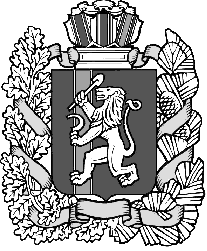 